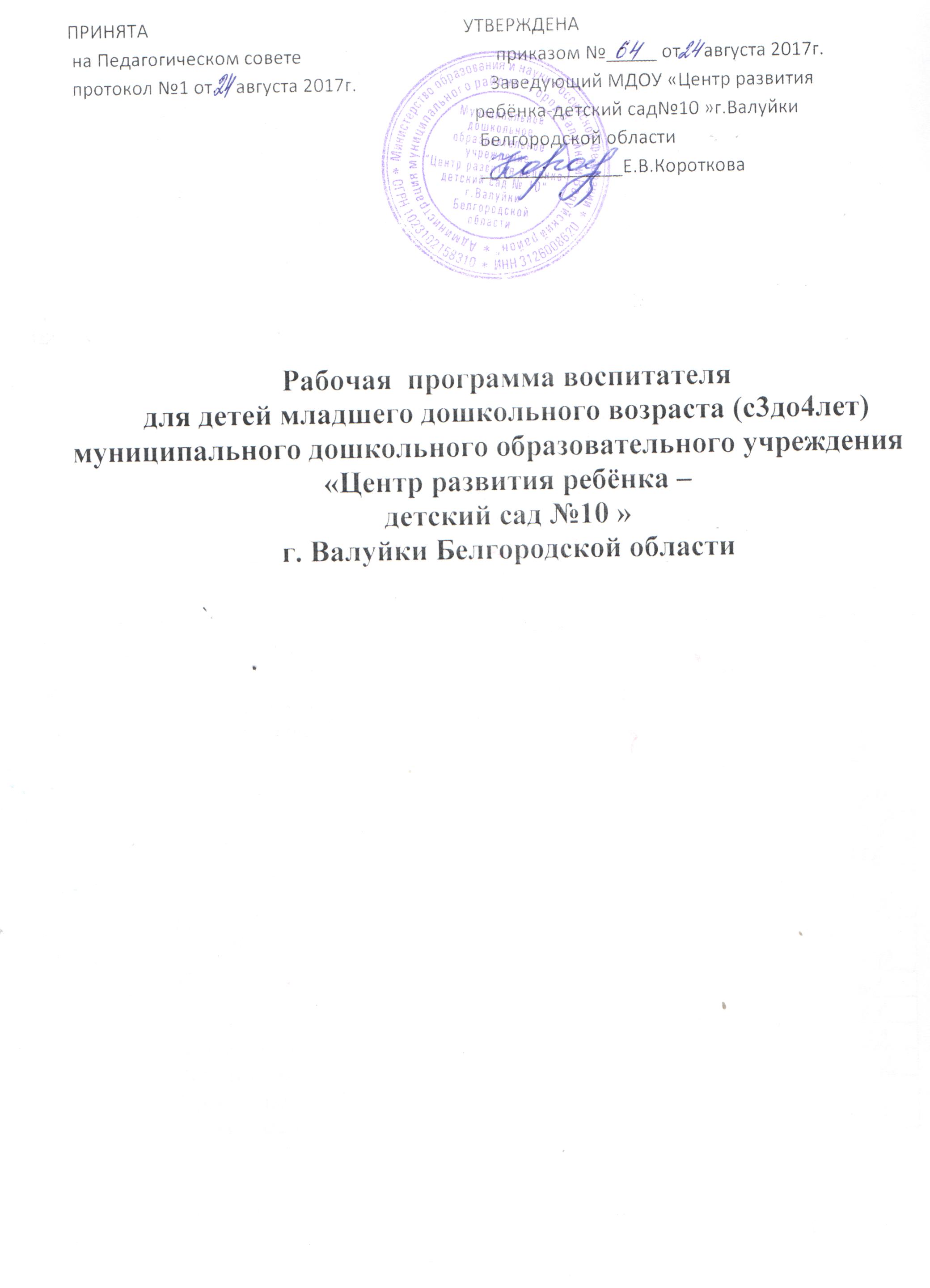 I. Целевой раздел1.1Пояснительная запискаДанная рабочая программа разработана для обучения дошкольников на основании  Основной общеобразовательной программы  МДОУ « Центр развития ребенка- детский сад№10» г.Валуйки. Реализация принципа непрерывного систематического  образования, соответствующая современным потребностям личности и общества, берет свое начало в детском саду.Рабочая программа составлена на 1 год, предусмотрена для  речевого, познавательного, социально- коммуникативного,  физического, художественно- эстетического развития детей в возрасте от 3 лет до 4 лет  в группах общеразвивающей  направленности , разработана на основании следующего нормативно – правового обеспечения: - Федеральный закон от 29 декабря 2012 г. № 273-ФЗ «Об образовании в Российской Федерации»; - «Федеральный государственный образовательный стандарт дошкольного образования». Приказ Министерства образования и науки Российской Федерации от 17 октября 2013 г. № 1155; - Приказ Министерства образования и науки Российской Федерации от 30 августа 2013 года № 1014 «Об утверждении порядка организации и осуществления образовательной деятельности по основным общеобразовательным программам – образовательным программам дошкольного образования»; - Постановление Главного государственного санитарного врача Российской Федерации от 15 мая 2013 г. N 26 г. Москва "Об утверждении СанПиН 2.4.1.3049-13 «Санитарно - эпидемиологические требования к устройству, содержанию и организации режима работы дошкольных образовательных организаций» - Закон Белгородской области «Об образовании в Белгородской области» принят Белгородской областной Думой 23 октября 2014, подписан Губернатором 31.10.2014 №314; - Постановление Правительства Белгородской области от 28.10.2013 N 431- пп «Об утверждении Стратегии развития дошкольного, общего и дополнительного образования Белгородской области на 2013 - 2020 годы». 1.2 Цели и задачи и направления реализации программы        Цель данной рабочей программы  психолого-педагогической поддержка позитивной социализации и индивидуализации, развитии личности детей дошкольного возраста. Содержание программы, учебные и дополнительные материалы программы призваны: Обеспечивать позитивную социализацию и разностороннее развитие детей дошкольного возраста с учётом их возрастных и индивидуальных особенностей; Обеспечивать достижение детьми дошкольного возраста уровня развития необходимого и достаточного для успешного освоения ими образовательных программ начального общего образования на основе индивидуального подхода и специфичных для детей дошкольного возраста видов деятельности.Рабочая программа разработана с учетом примерной основной образовательной программы дошкольного образования, разработанной на основе ФГОС ДО.          Цели программы: создание благоприятных условий для полноценного проживания ребенком дошкольного детства, формирование основ базовой культуры личности, всестороннее развитие психических и физических качеств в соответствии с возрастными и индивидуальными особенностями, подготовка к жизни в современном обществе, к обучению в школе, обеспечение безопасности жизнедеятельности дошкольникаРабочая программа направлена на реализацию задач :охрана и укрепление физического и психического здоровья детей, в том числе их эмоционального благополучия;обеспечение равных возможностей для полноценного развития каждого ребёнка в период дошкольного детства независимо от места жительства, пола, нации, языка, социального статуса, психофизиологических и других особенностей (в том числе ограниченных возможностей здоровья);обеспечение преемственности целей, задач и содержания образования, реализуемых в рамках образовательных программ различных уровней (далее – преемственность основных образовательных программ дошкольного и начального общего образования);создание благоприятных условий развития детей в соответствии с их возрастными и индивидуальными особенностями и склонностями, развитие способностей и творческого потенциала каждого ребёнка как субъекта отношений с самим собой, другими детьми, взрослыми и миром;объединение обучения и воспитания в целостный образовательный процесс на основе духовно-нравственных и социокультурных ценностей и принятых в обществе правил и норм поведения в интересах человека, семьи, общества;формирование общей культуры личности детей, в том числе ценностей здорового образа жизни, развитие их социальных, нравственных, эстетических, интеллектуальных, физических качеств, инициативности, самостоятельности и ответственности ребёнка, формирование предпосылок учебной деятельности;формирование социокультурной среды, соответствующей возрастным,индивидуальным, психологическим и физиологическим особенностям детей;обеспечение психолого-педагогической поддержки семьи и повышение компетентности родителей (законных представителей) в вопросах развития и образования, охраны и укрепления здоровья детей.Обязательная часть Рабочей программы в содержательном отношении разработана с учетом ФГОС ДО.Объем обязательной части Рабочей программы составляет 60% от ее общего объема,  полностью соответствует ОПП  ДО, иные 40% составляют объем части Рабочей программы, формируемой участниками образовательных отношений.         Разработана с учетом следующих инновационных технологий парциальных программ:"Социально-коммуникативное развитие":1. Парциальная программа  Л.Тимофеева "Формирование культуры безопасности у детей от 3 до 8 лет" "Детство - пресс"-2015г.Цель программы – формирование у дошкольников основ культуры безопасности, определяющих возможность полноценного развития различных форм личностной активности детей, их самостоятельности, способность безопасно действовать в повседневной жизни, неординарных и опасных ситуациях.Задачи: Формирование умений, навыков, компетенций для определения безопасной тактики; формирование представлений о своем статусе, правах, причинах  возникновения опасных ситуаций; развитие мотивации к безопасному поведению; развитие воображения, прогностических способностей, умения предвидеть возникновение опасных ситуаций, их последствий; формирование умения применять полученные навыки в решении новых задач; формирование основных физических качеств, двигательных умений, определяющих возможность выхода из опасной ситуации; формирование психологической готовности к началу безопасной жизнедеятельности.   Программа реализуется совместно со всеми специалистами образовательной организации и родителями воспитанников. Культура безопасности не может формироваться изолированно – только в саду, или только в семье. Роль всех взрослых, участвующих в жизни ребенка, невозможно переоценить. Но первична роль семьи. Именно родителями формируется психологическая готовность к безопасному поведению. 2. Парциальной программы дошкольного образования «Мир Белогорья, я и мои друзья» Л.В. Серых, Г.А. Репринцева. Белгород: Изд. …, 2017. - 102 с.Цель: Обеспечение социально-коммуникативного развития детей 3-8 лет на основе социокультурных традиций Белгородской области, с учетом индивидуальных и возрастных особенностей дошкольников, потребностей детей и их родителей.Задачи: формирование уважительного отношения и чувства принадлежности к своей семье, малой родине и России, представление о социокультурных ценностях, традициях и праздниках; развитие в игровой, познавательно-исследовательской, проектной деятельности представлений о себе и других людях (различия между людьми разного возраста и пола, настроения,чувства и переживания, взаимоотношения между людьми);расширение «зоны ближайшего развития» путем включения дошкольников  в развивающие формы совместной деятельности со взрослыми и друг с другом с учетом социокультурных традиций Белогорья; развитие у детей способности к инициативному и самостоятельному действию по решению социально-коммуникативных задач на основе социокультурных традиций Белгородской области."Познавательное развитие":1. Парциальной программы дошкольного образования Л.В. Серых. «Здравствуй, мир Белогорья!» Белгород: Графит, 2017. – 53Цель:  обеспечение познавательного развития детей 3-8 лет на основе социокультурных традиций  Белгородской области, с учетом индивидуальных и возрастных особенностей дошкольников, потребностей детей и их родителей.Задачи: развитие познавательных интересов дошкольников, любознательности и познавательной мотивации на основе социокультурных традиций Белгородской области;формирование представлений о социокультурных ценностях и традициях России и Белгородской области; развитие в игровой, познавательноисследовательской, проектной деятельности представлений о себе и других людях, о природных богатствах и культурных достижениях Белгородской области, о труде и профессиях земляков, об историческом прошлом и настоящем Белогорья; расширение «зоны ближайшего развития» путем включения дошкольников в развивающие формы совместной деятельности со взрослыми и друг с другом с учетом социокультурных традиций Белогорья."Речевое развитие":1. Парциальная программа П.В.Серых М.В. Панькова. "По речевым тропинкам Белогорья" .  – Белгород: Графит, 2017. –51с.Цель: обеспечение речевого развития детей 3 – 8 лет на основе социокультурных традиций Белгородской области, с учетом индивидуальных и возрастных особенностей дошкольников, потребностей детей и их родителей.Задачи: речевое развитие дошкольников на основе социокультурных традиций Белгородской области;формирование представлений о фольклоре, литературных ценностях и традициях России и Белгородской области; развитие коммуникативной культуры дошкольников в игровой, познавательно-исследовательской, проектной деятельности;расширение «зоны ближайшего развития» путем включения дошкольников в развивающие коммуникативные формы совместной деятельности со взрослыми и друг с другом с учетом социокультурных традиций Белогорья;развитие у детей способности к инициативному и самостоятельному действию по решению коммуникативных задач на основе социокультурных традиций Белгородской области.      Программа речевого развития дошкольников «По речевым тропинкам Белогорья» направлена на осуществление двух основных форм обучения речи дошкольников: работа по развитию речи детей в свободном общении с педагогом и сверстниками, а также специальные речевые занятия. 2. Ушакова О.С. "Речевое развитие детей 3-5лет" М.2017гЦель: Формирование устной речи и навыков речевого общения с окружающими на основе овладения литературным языком своего народа.Формирование интереса и потребности в чтении (восприятии книг).Задачи: Развитие свободного общения с взрослыми и детьми, овладение конструктивными способами и средствами взаимодействия с окружающими. Развитие всех компонентов устной речи детей: грамматического строя речи, связной речи диалогической и монологической форм; формирование словаря, воспитание звуковой культуры речи."Художественно - эстетическое развитие":1. Парциальная программа Л.В. Серых "Цветной мир Белогорья"Цель: формирование у дошкольников социального, нравственного, исторического и патриотического начала, которое базируется на актуальном развитии личности благодаря приобщению детей к истории и культурным традициям родной Белгородчины.Задачи: формирования патриотического чувства:приобщить детей к изучению исторических, культурных, литературных аспектов родного края посредством практико – ориентированной деятельности, реализуемой в содействии со взрослыми. "Физическое развитие"1. Л.Н. Волошина. «Играйте на здоровье» Программа и технология физического воспитания детей 3-7 лет. 
В пособии изложены программа и технология физического воспитания детей 5-7 лет, основанные на использовании подвижных игр с элементами спорта. Приведены конспекты занятий и содержание бесед по каждому виду спортивных игр.Цель: активизация двигательной деятельности детей посредством игр с элементами спорта.Задачи: Формирование устойчивого интереса к играм с элементами спорта, спортивным упражнениям, желание использовать в самостоятельной деятельности; обогащение двигательного опыта дошкольников новыми двигательными действиями, обучение правильной технике выполнение элементов спортивных игр; содействие развитию двигательных способностей; воспитание положительных морально – волевых качеств; формирование навыков и стереотипов здорового образа жизни.2.  Парциальная программа Л.Н. Волошина "Выходи играть во двор".Цель: Создание психологического комфорта ребенку, воспитание коммуникативной культуры.Задачи: Создание необходимых условий для личностного развития, для организации воспитывающей и развивающей деятельности и общения детей,обучить детей народным, дворовым, домашним играм. Научить детей уважению друг друга, взаимопониманию  во время совместной деятельности. - Развитие творческого потенциала детей с учетом их возможностей.	          Предложенная тематика и формы обучения соответствуют возрастным особенностям, потребностям и интересам в познавательном, речевом, социально-коммуникативном,  физическом, художественно-эстетическом развитии  дошкольников, дают возможность проявить свою индивидуальность.1.3  Особенности организации образовательного процесса.В соответствии с основными принципами, заложенными в ФГОС ДО, программа направлена на поддержку разнообразия детства, сохранения его уникальности и самоценности, осуществление личностно-ориентированного, гуманистического характера взаимодействия детей и взрослых, уважение личности ребенка. Рабочая программа рассчитана на 1 год обучения и направлена на поэтапное формирование навыков в разных видах детской деятельности и развитие  детей 3-4лет.Процесс обучения осуществляется по календарно-тематическому плану, определяющему количество и содержание занятий в месяц.     Программа обеспечивает реализацию основных принципов дошкольного образования.1.4 Принципы и подходы к формированию программы: - полноценное проживание ребёнком всех этапов детства, обогащение (амплификация) детского развития;- построение образовательной деятельности на основе индивидуальных особенностей каждого ребёнка, при котором сам ребёнок становится активным в выборе содержания своего образования, становится субъектом образования;- содействие и сотрудничество детей и взрослых, признание ребёнка полноценным участником (субъектом) образовательных отношений;- поддержка инициативы детей в различных видах деятельности;- сотрудничество ДОУ с семьёй;- приобщение детей к социокультурным нормам, традициям семьи, общества и государства;- формирование познавательных интересов и познавательных действий ребёнка в различных видах деятельности;- возрастная адекватность дошкольного образования (соответствие условий, требований, методов возрасту и особенностям развития);      - учет этнокультурной ситуации развития детей.1.5  Значимые характеристики, возрастные и индивидуальные особенности контингента воспитанников.Возрастные и индивидуальные особенности контингента воспитанников 2 младшая группа общеразвивающей  направленности МДОУ « ЦРР- детский сад№10» на 1.09.2017г  посещают  23 воспитанников в возрасте  3  лет. Из них 8  девочек, и 15 мальчиков.Возрастные и индивидуальные особенности детей 3 – 4 летКлюч возраста. В период от 2,5 до 3,5 лет ребёнок переживает так называемый кризис 3 лет. Он начинает осознавать себя отдельным человеческим существом, имеющим собственную волю. Его поведение — череда «я хочу!» и «я не хочу!», «я буду!» и «я не буду!».Дети данного возраста требуют уважения к себе, своим намерениям и воле. Их упрямство имеет целью продемонстрировать окружающим, что эта воля у них есть.Эмоции. На четвёртом году жизни сохраняются те же ведущие тенденции, которые были отмечены применительно к трёхлетним детям: яркость и непосредственность эмоций, лёгкая переключаемость. Эмоции детей сильны, но поверхностны. Ребёнок ещё не умеет скрывать свои чувства. Их причина лежит на поверхности. Он по-прежнему зависим от своего физического состояния. Новыми источниками отрицательных эмоций становятся конфликты со взрослым по поводу волеизъявлений ребёнка или конфликты со сверстниками по поводу обладания игрушками. Дети получают большое удовольствие от разнообразной продуктивной деятельности. Они хотят строить, клеить, лепить и рисовать, помогать по хозяйству взрослым. Теперь ребёнок не только плачет, он упал и ушибся, но и бурно реагирует на неудачу деятельности — например, упала башня из кубиков, которую он строил. В целом на четвёртом году жизни дети чаще ведут себя агрессивно, чем на третьем или на пятом. Их эмоциональное состояние менее стабильно, настроение подвержено перепадам, они не склонны выражать сочувствие друг другу. Но это временное явление.Восприятие. При восприятии предметов и явлений у ребёнка продолжает развиваться и совершенствоваться взаимодействие в работе разных органов чувств. Увеличивается острота зрения способность цветоразличения. Предметы и явления воспринимаются в основном целостно. Однако сенсорные признаки предметов (цвет, форма, величина и др.) начинают выделяться как отдельные. Наряду с ориентацией при восприятии предметов на их смыслообразующие признаки (островерхая крыша и труба для домика) появляется способность как бы обводить взглядом контуры предметов. Появляется способность зрительно разделить предмет на части. Так, в выложенном на столе домике из четырёх кубиков с большим треугольником сверху ребёнок легко узнаёт облик крыши и стены. Однако многие дети не могут выделить четыре кубика, которые образуют стену, хотя границы между ними отчётливо видны. Эта особенность восприятия создаёт трудности при воспроизведении даже простых образцов и часто рассматривается как недостаток внимания.Внимание. Способность детей управлять своим вниманием очень невелика. Направление их внимания на объект путём словесного указания продолжает представлять трудности. Переключение внимания с помощью словесной инструкции часто требует неоднократного повторения. Объём внимания, измеряемый стандартизированными способами, не превышает одного объекта. Устойчивость внимания возрастает, но по-прежнему зависит от степени заинтересованности ребёнка. На интересном для них занятии дети могут сосредоточиваться до 25 минут. На занятии неинтересном, выполняемом индивидуально по заданию и в присутствии взрослого, ребёнок может сосредоточиваться до 10-15 минут с перерывами.Память. Процессы памяти остаются непроизвольными. В них продолжает преобладать узнавание. Объём памяти существенно зависит от того, увязан материал в смысловое целое или разрознен. Дети хорошо запоминают то, что им интересно, или то, что им понравилось: песенку, стихотворение, какой-нибудь разговор, событие.Речь детей в этом возрасте продолжает оставаться ситуативной и диалогической, но становится более сложной и развёрнутой. Изменяется словарный состав речи. Длина предложений увеличивается. В речи детей четвёртого года жизни имеется ещё одна особенность. Занимаясь каким-либо делом, они часто сопровождают свои действия малопонятной для окружающих негромкой речью — «приборматыванием». Такие «разговоры с собой» имеют огромное значение для развития детей. С их помощью ребёнок пытается наметить удержать в памяти поставленные им цели, строит новые планы, обдумывает пути их достижения, иногда он выполняет отдельные действия только на словах.В возрасте 3 лет у ребёнка увеличивается внимание к звуковой стороне речи, что влияет на его произносительные умения, хотя в большинстве случаев в звуковом отношении речь детей этого возраста далеко не совершенна: она нечётка, характеризуется общей смягчённостью, многие звуки не произносятся.Мышление детей старше 3 лет носит наглядно-образный характер. Это означает, что от манипулирования объектами ребёнок способен перейти к манипулированию представлениями о них и образами во внутреннем плане. При этом сфера познавательной деятельности малыша по-прежнему сосредоточена на реальном предметном мире, непосредственно окружающем ребёнка. Он познаёт то, что видит перед собой в данный момент.Деятельность. Трёхлетний ребёнок — неутомимый деятель. Он постоянно готов что-то строить, с удовольствием будет заниматься любым продуктивным трудом — клеить, лепить, рисовать.Целеполагание. На четвёртом году жизни у ребёнка формируется способность заранее представлять себе результат, который он хочет получить, и активно действовать в направлении достижения этого результата.Очень важно отметить, что цели, которые ребёнок начинает перед собой ставить, и результаты, которые он получает, не связаны с удовлетворением жизненно важных потребностей и потому не имеют биологических побудителей и биологической поддержки. Например, ребёнок не добывает себе пищу, и её потребление не является наградой усилиям малыша.Однако любые усилия, направленные на достижение результата, должны приносить удовлетворение. И по отношению ко многим целям, которые начинает ставить перед собой маленький ребёнок, это удовлетворение лежит в первую очередь в сфере признания и одобрения его достижений взрослым.Оценка результата. К 3 годам появляется способность оценивать результаты. И если раньше три кубика, кое-как уложенные в ряд, казались замечательным поездом, и малыш был доволен любым результатом, то теперь, приглядываясь к тому, что получается у других, и, составляя для себя более ясный образ конечной цели, ребёнок начинает стремиться к более совершенному результату. Поэтому дети уже могут огорчаться из-за того, что у них не получается задуманное. Вместе с тем такое стремление становится тем внутренним «мотором», который вызывает интерес к разным практическим средствам и способам действия и побуждает овладевать ими. Научившись клеить, ребёнок может затем просто наклеивать одну бумажку на другую, осваивая новый способ деятельности и наслаждаясь своим умением.Овладение способами деятельности. На данном возрастном этапе интерес к средствам и способам практических действий создаёт уникальные возможности для становления ручной умелости. Не случайно в так называемых традиционных культурах, начиная с 3 лет, детей учили пользоваться охотничьим ножом, управлять парусом и т. п.Таким образом, если в прошлом году ваша задача была расширить поле собственных целей ребёнка, то в этом году вам следует помогать малышу овладевать практическими средствами и способами их достижения. Только так вы сможете сохранить и укрепить его веру в свои силы и избавить малыша от огорчений по поводу его неудач.Сознание. В этот год жизни накопленный богатый сенсорный опыт ребёнка позволяет ему строить обобщения этого чувственного опыта. Обогащение содержания познавательно-исследовательской деятельности позволяет детям узнать новые свойства окружающих его предметов. Формирующееся наглядно-образное мышление определяет отражение объектов окружающей действительности в сознании ребёнка в виде образов и идентификации образов и обозначающих их слов.Полученный опыт должен получить своё речевое оформление через понятия — прилагательные. Это сложный аналитико-синтетический процесс, который требует времени и профессионального внимания педагога.Поскольку речь ребёнка находится в стадии становления, педагог ещё не может полноценно использовать её как средство проверки и выявления знаний. Речевой ответ не позволяет судить о действительном уровне сформированности того или иного представления малыша, поскольку остаётся неясно, кроется ли проблема в несформированности представления или же в речи. Педагог может расширять используемый детьми словарный запас, но не должен требовать от детей данного возраста развёрнутых и полных ответов. Такое требование травмирует ребёнка, его внимание переключается с выполнения мыслительных операций на речевое формулирование.Личность. Никогда не забывайте, что торжественное заявление «Я сам» приводит ребёнка на развилку, где он оказывается в ситуации, не менее драматичной, чем та, в которой оказался сказочный Иван-царевич.Поддержка и одобрение взрослых порождают у детей радостное ощущение их собственной компетентности, способствуют формированию представлений о самих себе как о могущих и умеющих.Не случайно дети, которым уже исполнилось 3 года, всегда готовы откликнуться на просьбы что-то показать, кого-то чему-то научить, в чем-либо помочь. Эту поистине драгоценную готовность мы широко используем в приёмах образовательной работы.Отношение к себе. Стремление к самостоятельности сопровождается ещё одним огромным изменением в психике ребёнка. Появляется короткое и такое значительное слово — «я». Это значит, что малыш пусть смутно, но всё же начал осознавать себя как человека, отдельного от всех остальных, в том числе и от взрослых. У него в сознании появилось то ядро, к которому он может относить различные характеристики — мальчик, со светлыми волосами, у которого есть папа, мама и дедушка, и т. п. К этому ядру можно теперь относить и такие менее нейтральные качества, как «умный», «большой», «хороший», «добрый» и др. Именно поэтому дети данного возраста так чувствительны к подобным характеристикам и оценкам взрослых, так хотят вновь и вновь убедиться в своей значимости, компетентности, умелости и могуществе.Мы — помощники и защитники. Очень важно реализовывать данную потребность таким образом, чтобы это помогало закладывать ценные черты личности ребёнка. Ведь можно свою значимость почувствовать и притесняя других, и разрушая, а можно — помогая другим и что-то созидая. Но если объекты притеснения и разрушения — более слабые дети, игрушки и другие вещи — как правило, под рукой, то объекты помощи и созидания приходится создавать искусственно. Почему? Да просто потому, что трёхлетний ребёнок не может всерьёз ни помочь кому-либо, ни что-либо создать. Возможность помогать и созидать наиболее полно предоставляют детям вымышленные ситуации, связанные с игровыми персонажами. Наши многочисленные наблюдения показали, что дети охотно приходят на помощь игрушечным животным, куклам и т. п., если те попадают в затруднительное положение и обращаются к их содействию.Позиция помощника и защитника, пусть всего лишь в отношении игрушек, позволяет ребёнку пережить добрые чувства и побуждает к реальным усилиям для достижения вымышленной цели. Очень важно также, чтобы в такой благородной роли выступала вся группа как целое, как «мы». Это порождает чувство общности и сопричастности всех к достойному делу, формирует групповое сознание и групповую традицию откликаться на просьбы о помощи.Подобная помощь и защита должны выражаться во вполне конкретных и практических действиях. Поэтому мы всегда связываем их с такими продуктивными сферами, как конструирование, лепка, рисование, ручной труд, т. е. с теми детскими занятиями, которые позволяют получить видимый и осязаемый продукт, вполне пригодный для кукол и других игровых персонажей.Личность. Отношение к взрослому. Ведущим типом общения становится ситуативно - деловое. Это означает, что взрослый привлекает ребёнка теперь в первую очередь как партнёр по интересной совместной деятельности.Личность. Отношение к сверстникам. На четвёртом году жизни всё больший интерес приобретает для малыша его сверстник. Из занимательного объекта он постепенно начинает превращаться во многообещающего партнёра. Вместе с тем именно в этом возрасте взаимоотношения детей в детском саду подвергаются серьёзным испытаниям. Трудности и конфликты, возникающие между детьми, порождаются несколькими причинами. Одна из таких причин — возникшая к этому времени самостоятельная, целенаправленная деятельность. У ребёнка уже появились собственные, иногда довольно сложные и обширные, планы и намерения. Осуществление последних в условиях групповой комнаты, где ещё 15—20 столь же «самостоятельных граждан» собираются реализовывать свои планы и намерения, достаточно часто наталкивается на противодействие. Куклы или машинки, нужные одному, срочно требуются другому. На удобный уголок для игры, облюбованный одним ребёнком, претендуют ещё несколько детей и т. д. Социальный опыт детей и их речевые возможности явно недостаточны для самостоятельного достижения разумных компромиссов. В результате возникает значительное число эпизодических недоразумений и конфликтов, остро переживаемых детьми и омрачающих их пребывание в детском саду даже при наличии самых добрых отношений с воспитателями. Многих недоразумений можно было бы избежать, если бы дети умели действовать сообща, но в этом возрасте пока ещё отсутствует реальная база для полноценного сотрудничества.Основная самостоятельная деятельность детей — игра — носит на данном возрастном этапе преимущественно индивидуальный характер. Игровые компании, в которые объединяются, как правило, не более чем два ребёнка, неустойчивы и быстро распадаются. Разделяя точку зрения американских и западноевропейских специалистов, мы настоятельно советуем вам располагать игрушки, строительный материал, книги таким образом, чтобы количество «рабочих» мест, т. е. мест, где ребёнок может самостоятельно заниматься каким-либо делом, на 5—6 единиц превышало число детей (например, 20 мест на 15 детей, 25 мест на 20 детей).Ещё одной возможной причиной конфликтов может быть ревность к вниманию взрослого и неумение занять себя: например, не нашедший себе занятия малыш сбрасывает посуду со столика, за которым воспитатель играет с девочкой в дочки-матери.Вместе с тем в этом возрасте ребёнок, скорее всего под влиянием оценок взрослого, неизбежных при групповом воспитании, впервые начинает, зачастую не вполне осознанно, сравнивать и сопоставлять себя со сверстниками. Он также склонен заимствовать игровой опыт других детей и подражать им.И наконец, начинают появляться индивидуальные симпатии.Это усложнение отношений между детьми предъявляет очень серьёзные требования к организации групповой жизни.1.6  Планируемые результаты освоения программы.Целевые ориентиры на этапе завершения дошкольного образования в соответствии с требованиями ФГОС ДО:Согласно требованиям ФГОС ДО, результаты освоения Рабочей программы сформулированы в виде целевых ориентиров, которые представляют собой возрастной портрет ребенка на конец раннего и конец дошкольного детства. Целевые ориентиры формируются как результат полноценно прожитого ребенком детства, как результат правильно организованных условий реализации Рабочей программы дошкольного образования в соответствии с требованиями Стандарта.Согласно ФГОС ДО целевые ориентиры не подлежат непосредственной оценке, в том числе и в виде педагогической диагностики (мониторинга), а освоение Программы не сопровождается проведением промежуточных аттестаций и итоговой аттестации воспитанников.Данное положение не означает запрета на отслеживание эффективности усвоения Рабочей программы воспитанниками дошкольной образовательной организации. Педагог имеет право проводить оценку особенностей развития детей и усвоения ими программы в рамках педагогической диагностики. При этом важно, что проведение педагогической диагностики не может быть вменено в обязанность педагогу, а материалы диагностики не подлежат проверке в процессе контроля и надзора. Педагогическую диагностику воспитатель имеет право проводить по собственному усмотрению со всеми детьми группы независимо от пожеланий родителей. Ее результаты могут использоваться исключительно для решения следующих образовательных задач:1) индивидуализации образования (в том числе поддержки ребёнка, построения его образовательной траектории или профессиональной коррекции особенностей его развития);2) оптимизации работы с группой детей.При необходимости может быть проведена психологическая диагностика развития детей. Ее проводят квалифицированные специалисты (педагоги-психологи, психологи) и только с согласия родителей (законных представителей). Результаты психологической диагностики могут использоваться для решения задач психологического сопровождения и проведения квалифицированной коррекции развития детей.Интегральные показатели развития представлены в Программе «Радуга» в конце каждого психологического возраста (младенческого, раннего, младшего и старшего дошкольного возраста).• Проведение педагогической диагностики (собственно мониторинга) рекомендуется в случаях, когда воспитатель отмечает несоответствие уровня развития ребенка определенным интегральным показателям развития. Результаты педагогической диагностики (мониторинга) ложатся в основу индивидуализации процесса образования, усиления педагогической работы в тех областях, результаты по которым не соответствует возрастным возможностям ребенка.• Психологическая диагностика развития детей проводится в случаях, когда, несмотря на педагогическую поддержку ребенка и выстраивание его образовательной траектории, педагогу не удается достичь оптимальных результатов, либо когда у ребенка наблюдаются определенные поведенческие отклонения, которые не удается скорректировать в образовательном процессе.В образовательной программе использованы ориентиры, рекомендованные в (проекте) примерной основной образовательной программы дошкольного образования «Радуга», учтены также ориентиры относительно части программы формируемой участниками образовательного процесса.Целевые ориентиры ребенка 3 – 5 лет          ЗдоровьеПроявления в психическом развитии:- хочет заниматься интересными делами, умеет сам их находить;- стремится к контактам, проявляет доброжелательность в общении со взрослыми и сверстниками, адекватность в поведении, эмоциональную отзывчивость;- стремится к освоению нового (информации, игр, способов действия с различными предметами).Проявления в физическом развитии:- развиты основные двигательные качества (ловкость, гибкость, скорость, сила); - сохраняет статическое равновесие (от 15 с), стоя на линии (пятка одной ноги примыкает к носку другой);- подбрасывает и ловит мяч двумя руками (от 10 раз);- прыгает в длину с места, приземляясь на обе ноги и не теряя равновесия;- бегает свободно, быстро и с удовольствием, ловко обегает встречающиеся предметы, не задевая их;- бросает теннисный мяч или любой маленький мячик, шишку, снежок удобной рукой на 5—8 м;- хорошо владеет своим телом, сохраняет правильную осанку;- накапливается резерв здоровья (снижается частота заболеваний, они протекают сравнительно легко, чаще всего без осложнений);- активен, хорошо ест и спит;- владеет элементарными навыками здорового образа жизни (соблюдает правила личной гигиены, проявляет разумную осторожность в потенциально опасных ситуациях).- Проявляет интерес и использует в самостоятельной двигательной деятельности элементы спортивных игр.Символико-моделирующие виды деятельностиСюжетно-ролевые игры:- стремится стать участником коллективной сюжетно-ролевой игры;- самостоятельно организует предметно-игровую среду;- в сюжетах игр отражает и преломляет окружающую действительность, содержание прочитанных книг, телевизионных передач;- действия в игре все больше замещает словом («Уже поели, а теперь отправляемся в путешествие»);- использует высказывания и ролевую беседу с другими детьми;- индивидуальные желания соотносит с содержанием общей игры и взятой на себя ролью.Режиссерские игры:- берет на себя роль организатора и исполнителя всех действующих лиц в игре;- создает и проигрывает целостные сюжеты;- удерживает разные позиции и планирует действия за различных героев, используя развернутую речь.Народные игры:- четко соблюдает правила игры и получает удовольствие от их выполнения («Ручеек», «Гуси - гуси», «Колечко» и др.);- испытывает чувство радости от принадлежности к группе сверстников, принятия его другими детьми (выбрали в пару, в качестве ведущего и т.д.).Дидактические игры:- стремится к достижению заданного игрой результата (правильно сложил картинку, нашел выход из лабиринта);- умеет следовать логике действий в игре (последовательность ходов, ориентация на условия действия).Изобразительная деятельность (рисование, лепка, аппликация): - в рисунке отражает людей, бытовые сюжеты, картины природы из городской и сельской жизни, сказочные образы;- речь (замысел) предвосхищает создание рисунка;- использует выразительные средства (цвет, форма, композиция, ритм и др.);- создает оригинальные рисунки (не повторяющие рисунки других).Конструирование:- создает конструкции из разных материалов по собственному замыслу;- применяет разные средства для достижения результата (схемы, модели, рисунки, образцы и др.);- пользуется обобщенными способами конструирования (комбинаторика, изменение пространственного положения, дополнение и извлечение лишнего для получения новой целостности);- участвует в создании разных поделок в соответствии с их функциональным назначением (для праздника, карнавала, спектакля, украшения интерьера, игры и др.).Самообслуживание и элементы труда- владеет культурно-гигиеническими навыками как элементами здорового образа жизни (умывается, причесывается, носит одежду и обувь опрятно, моет руки после туалета, улицы и перед едой и др.);- распределяет и координирует свои действия в процессе выполнения обязанностей дежурного по столовой, уходе за животными и растениями в группе и на территории детского сада, поддержании порядка в групповой комнате;- стремится быть причастным к труду взрослых (помогает поливать и убирать участок, расчищать дорожки от снега, ремонтировать игрушки и книги и др.).ОбщениеОбщение со взрослым:- инициативен в общении с педагогами, персоналом учреждения, родителями других детей;- поддерживает тему разговора, возникающего по инициативе взрослого, отвечает на вопросы и отзывается на просьбы, беседует на различные темы (бытовые, общественные, познавательные, личностные и др.);- умеет попросить о помощи и заявить о своих потребностях в приемлемой форме;- в общении проявляет уважение к взрослому.Общение со сверстниками:- способен к установлению устойчивых контактов со сверстниками (появляются друзья);- проявляет чувство самоуважения и собственного достоинства, может отстаивать свою позицию в совместной деятельности;- умеет договариваться со сверстниками;- проявляет готовность посочувствовать, пожалеть, утешить, когда сверстник чем-то расстроен, огорчен, помочь ему, поделиться с ним (игрушками, карандашами и др.)Речь- свободно владеет родным языком, высказывается простыми распространенными предложениями, может грамматически правильно строить сложные предложения;- может построить связный рассказ по сюжетной картинке (картинкам);- употребляет обобщающие слова, антонимы, сравнения;- использует речь для планирования действий;- понимает ситуацию только на основе словесного описания по контексту (рассказ другогоребенка о путешествии);- свободно участвует в диалоге со сверстниками и взрослыми, выражает свои чувства и намерения с помощью речевых и неречевых средств, владеет формами вежливости;- проявляет интерес к книгам и может назвать несколько известных ему литературных произведений;- по собственной инициативе запоминает и использует разные отрывки речи (из телепередач, книг и др.);- рассказывает различные истории, пытается сочинять сказки, проявляет интерес к игре с рифмой и словом;- имеет элементарное представление о языковой действительности (звуке, слове, предложении).Познавательное развитиеОриентировка в окружающем:- знает свое имя и фамилию, день рождения, как зовут родителей, адрес;- имеет представление о России как своей стране, Белгородчине - как малой родине;- узнает и называет символику своей страны, Белгородской области (флаг, герб, гимн);- интересуется объектами и явлениями живой и неживой природы, проявляет бережное отношение к природе, устанавливает простые причинно-следственные связи (например, зависимость роста и развития растений от наличия влаги, питательной почвы, света, тепла и др.);- имеет представление о сезонных изменениях в природе, домашних и диких животных;- имеет навыки рационального природопользования (не лить зря воду, не сорить, не ходить по газону и др.);- знает и называет материал, из которого сделаны предметы (стекло, металл, дерево, бумага и др.) и свойства этих материалов (прозрачный, твердый, холодный, гладкий, бьется, рвется и др.);- имеет представление о труде окружающих его людей, может назвать несколько профессий, сказать, что этот человек делает;- ориентируется в транспортных средствах своей местности, знает основные правила поведения на улице и в общественном транспорте, понимает смысл общепринятых символических обозначений (дорожные знаки, дорожная разметка, светофор, остановка транспорта и др.);- понимает слова «вчера», «сегодня», «завтра» и некоторые другие обозначения времени (воскресенье, отпуск, праздник и др.);- обсуждает различные события, приводя самостоятельные аргумент.Экспериментирование:- проявляет интерес к практическому экспериментированию и любознательность;- находит способы решения различных проблем с помощью пробующих действий поискового характера;- устанавливает причинно-следственные связи (катание мяча по разным поверхностям — гладким, шершавым, с разным углом наклона, погружение разных предметов в воду — тонет, не тонет и др.).Развитие обобщений:- обобщает представления и систематизирует объекты по выделенным свойствам и назначению (раскладывает по величине не менее 10 предметов одинаковой формы);- объединяет предметы на основе общих признаков и обозначает их обобщающим понятием (одежда, мебель, посуда и др.);- имеет представления об элементах универсальных знаковых систем (буквы, цифры);- владеет логическими операциями — анализирует, выделяет свойства, сравнивает, устанавливает соответствие (анализирует образцы, сравнивает музыкальные произведения, прогнозирует возможные действия героев книг, фильмов, варианты их завершения и др.).Эмоциональные проявления- инициативен, активен, испытывает удовольствие от предстоящих событий (радуется, что сегодня будет театральная постановка, чтение любимой книги, проявлений, и в то же время некоторой сдержанностью эмоций (владеет социально приемлемыми способами выражения бурной радости, гнева, злости, страха);- способен к волевой регуляции поведения, преодолению своих непосредственных желаний, если они противоречат установленным нормам, правилам, данному слову, общей договоренности, поддается уговорам воспитателя;- проявляет настойчивость, терпение, умение преодолевать трудности (выполняет поручение, ищет решение задачи, как лучше собрать модель и др.);- с удовольствием слушает доступные музыкальные произведения и эмоционально на них отзывается;- осторожен, предусмотрителен в незнакомой обстановке, избегает травм (не идет с незнакомым человеком, учитывает непредсказуемость поведения животных, осторожно действует с острыми предметами, хрупкими игрушками и др.).      Ожидаемый результат  образовательно-воспитательного воздействия:Модель личности воспитанника первой   ступени »Маленькая страна»(от 2 до 4 лет )1.Снижение границ адаптационного периода.3.Повышение уровня двигательной, изобразительной театральной деятельности детей раннего дошкольного возраста.4.Освоение умений ,навыков самостоятельной деятельности ,реализации своих творческих возможностей.         Конечный результат социально-коммуникативного развития:ребенок владеет представлениями о себе и составе своей семьи, своей принадлежности к семье, об обязанностях каждого члена семьи и самого ребенка, о важном значении семейных традиций, об увлечениях, совместных праздниках, отдыхе;сформированы представления о своей принадлежности к группе детей детского сада, участвует в коллективных мероприятиях в группе и детском саду, владеет правилами и нормами общения и взаимодействия с детьми и взрослыми в различных ситуациях;- овладевает представлениями о местах труда и отдыха людей в городе (поселке, селе), об истории города и выдающихся горожанах, традициях городской (сельской) жизни. Понимает важность труда родителей и взрослых для общества;- понимает назначение общественных учреждений, разных видов транспорта, правила и нормы поведения в них проявляет интерес к ярким фактам из истории и культуры малой родины, страны и общества, к некоторым выдающимся людям Белгородчины. Проявляет желание участвовать в праздничных событиях малой Родины  и в социальных акциях страны и города (поселка, села); проявляет инициативу и самостоятельность в общении и взаимодействии со сверстниками и взрослыми.        Конечный результат познавательного  развития:Ребенок владеет представлениями о себе и составе своей семьи, своей принадлежности к семье, об обязанностях каждого члена семьи и самого ребенка, о важном значении семейных традиций, об увлечениях, совместных праздниках, отдыхе;сформированы представления о своей принадлежности к группе детей детского сада, участвует в коллективных мероприятиях в группе и детском саду, владеет правилами и нормами общения и взаимодействия с детьми и взрослыми в различных ситуациях; обладает начальными знаниями о родном городе (поселке, селе) - его гербе, названии улиц, некоторых архитектурных особенностях, достопримечательностях, понимает назначение общественных учреждений, разных видов транспорта. Овладевает представлениями о местах труда и отдыха людей в городе (поселке, селе), об истории города и выдающихся горожанах, традициях городской (сельской) жизни. Понимает важность труда родителей и взрослых для общества;обладает начальными знаниями о родной стране - ее государственных символах, президенте, столице и крупных городах, особенностях природы, труда людей;проявляет интерес к ярким фактам из истории и культуры малой родины, страны и общества, к некоторым выдающимся людям Белгородчины и России. Проявляет желание участвовать в праздновании государственных праздников и в социальных акциях страны и города (поселка, села); владеет начальными представлениями о Российской армии, о воинах, которые охраняют нашу Родину, героическом прошлом России и Белгородской области. Понимает ценность и смысл возложения цветов к памятникам и обелискам погибших воинов;проявляет инициативу и самостоятельность в познавательно-исследовательской деятельности и экспериментировании с объектами живой и неживой природы (выявление свойств и качеств объектов и материалов, определение признаков, наблюдение, сравнение и классификация объектов);овладевает способами доказательства своих утверждений и обоснования своих предположений. Придумывает творческие вопросы, задачи, игры. Принимает участие в обсуждении творческих задач и игр, предлагает свои варианты решения.      Конечный результат по речевому развитию:У ребенка сформированы представления о богатстве лексического состава родного языка (смысловая сторона слова, многозначные слова, синонимы, антонимы и т.д.) и на достаточном уровне развит активный словарь с учетом социокультурных традиций и обычаев родного края;- у ребенка развита грамматическая сторона речи с учетом социокультурного языкового контекста;- сформированы представления о скороговорках, чистоговорках,  прибаутках, приговорках, песенках, потешках Белгородского края;- развита диалогическая и монологическая речь, в содержании и форме  которых проявляются самостоятельность и творчество дошкольника;- сформировано представление о творчестве писателей и поэтов Белогорья,  творчестве талантливых детей дошкольного и младшего школьного возраста;проявляет инициативу в общении, коммуникативную культуру во взаимоотношениях со взрослыми и сверстниками.           Конечный результат по художественно - эстетическому развитию:Ребенок владеет начальными знаниями о художественной культуре Белогорья как сфере материального выражения духовных ценностей;- сформирован художественный вкус как способность чувствовать и воспринимать искусство родного края во всем многообразии видов и жанров;- способен воспринимать мультикультурную картину современного мира Белгородчины;- проявляет интерес к познанию мира через образы и формы изобразительного искусства как части культуры Белгородского края;- умеет рассуждать, выдвигать предположения, обосновывать собственную точку зрения о художественных и культурных традициях Белогорья;- проявляет инициативность и самостоятельность в решении художественно-творческих задач в процессе изобразительной деятельности на основе художественных и культурных традиций Белогорья;- обладает начальными навыками проектирования индивидуальной и коллективной творческой деятельности;- участвует в сотрудничестве и творческой деятельности на основе уважения к художественным интересам (предпочтениям) сверстников;- обладает начальными умениями применять средства художественной выразительности в собственной художественно-творческой (изобразительной) деятельности;- обладает начальными навыками самостоятельной работы при выполнении практических художественно-творческих работ.              Конечный результат по физическому развитию:Формирование устойчивого интереса к подвижным играм и играм с элементами спорта, игровым упражнениям, желание использовать их в самостоятельной двигательной деятельности. Обогащение двигательного опыта дошкольников новыми двигательными действиями, обучение правильной технике выполнения элементов игр.Содействие развитию двигательных способностей.. Воспитание положительных морально-волевых качеств. Формирование навыков и стереотипов здорового образа жизни.1.7 Система оценки освоения программы.В соответствии с ФГОС ДО, целевые ориентиры не подлежат непосредственной оценке, в том числе в виде педагогической диагностики (мониторинга), и не являются основанием для их формального сравнения с реальными достижениями детей. Они не являются основой объективной оценки соответствия, установленным требованиям образовательной деятельности и подготовки детей.В целях оптимизации процедуры оценки успешности освоения программы и развития детей, Программа « Радуга» предлагает проведение трехуровневой оценки мониторинга.   Приложение №1• Экспресс-оценка развития детей может проводиться без заполнения специальных бланков и опирается на интегральные показатели развития ребенка, а также комплексную характеристику личностного развития ребенка на конец каждого психологического возраста, и сопоставимы с целевыми ориентирами по своему содержанию. Соотнесение реальных проявлений ребенка в его поведении и деятельности с этой «идеальной» картиной дает педагогу представление о том, насколько успешен ребенок в освоении программы.    Педагогическая диагностика реализации программы предполагает оценку индивидуального развития детей. Такая оценка производится педагогическим работником в рамках педагогической диагностики (оценки индивидуального развития дошкольников, связанной с оценкой эффективности педагогических действий и лежащей в основе их дальнейшего планирования). Педагогическая диагностика проводится в ходе наблюдений за активностью детей в спонтанной и специально организованной деятельности. Инструментарий для педагогической диагностики — карты наблюдений детского развития, позволяющие фиксировать индивидуальную динамику и перспективы развития каждого ребенка в ходе: • коммуникации со сверстниками и взрослыми (как меняются способы установления и поддержания контакта, принятия совместных решений, разрешения конфликтов, лидерства и пр.); • игровой деятельности; • познавательной деятельности (как идет развитие детских способностей, познавательной активности); • проектной деятельности (как идет развитие детской инициативности, ответственности и автономии, как развивается умение планировать и организовывать свою деятельность); • художественной деятельности; • физического развития. Результаты педагогической диагностики могут использоваться исключительно для решения следующих образовательных задач: 1) индивидуализации образования (в том числе поддержки ребенка, построения его образовательной траектории или профессиональной коррекции особенностей его развития); 2) оптимизации работы с группой детей. В ходе образовательной деятельности педагоги должны создавать диагностические ситуации, чтобы оценить индивидуальную динамику детей и скорректировать свои действия. II Содержательный  раздел2.1 Образовательная деятельность в соответствии с направлениями развития ребенка по 5 образовательным областям.           Содержательный раздел разработан и сформирован с учетом  УМК основной образовательной программы « Радуга» под редакцией Соловьёвой Е. В.Описание образовательной деятельности в соответствии с направлениями развития ребенка, представленными в пяти образовательных областях( физическое, речевое, познавательное, социально- коммуникативное, художественно- эстетическое развитие) соответствует  основной образовательной программы « Радуга» под редакцией Соловьёвой Е. В.2.1.1.  Образовательная область "Социально- коммуникативное развитиеСодержание образовательной области «Социально – коммуникативное развитие» по нравственно патриотическому воспитанию направлено на достижение цели: воспитание гражданина и патриота своей страны через приобщение дошкольников к культурному наследию русского народа и формирование у них чувства сопричастности к малой родине.Задачи:• познакомить детей с культурными традициями русского народа, фольклором России;• познакомить с   творчеством народных умельцев, предметами старинного быта .• прививать любовь к самобытной культуре Белгородского края;•формировать у детей чувство сопричастности себя и своей семьи   Представления о малой родине являются содержательной основой для осуществления разнообразной детской деятельности. Поэтому данное содержание может успешно интегрироваться практически со всеми образовательными областями. Интеграция краеведческого содержания с другими разделами может состоять в следующем:- участие детей в целевых прогулках, экскурсиях по городу обеспечивает необходимую двигательную активность и способствует сохранению и укреплению здоровья дошкольников;- обсуждение с детьми правил безопасного поведения в городе («Как правильно переходить дорогу», «Что можно, чего нельзя делать на улице города» и др.);- участие в совместном с воспитателем труде на участке детского сада (посильная уборка участка после листопада, подкормка птиц, живущих в городе);- развитие эстетического восприятия и суждений в процессе чтения произведений художественной литературы о малой родине, накопление опыта участия в разговорах, беседах о событиях, происходящих в родном городе, о достопримечательностях родного города, участие в придумывании сказок и историй о достопримечательностях малой родины;- рассматривание дидактических картинок, иллюстраций, отражающих отношение людей к малой родине (высаживание деревьев и цветов в городе, возложение цветов к мемориалам воинов, украшение города к праздникам и пр.);- участие в проектной деятельности, продуктом которой являются журналы или газеты о малой родине, создание карт города, составление маршрутов экскурсий и прогулок по городу; коллекционирование картинок, открыток, символов, значков;- обсуждение и составление рассказов о профессиях родителей-горожан;- участие с родителями и воспитателями в социально-значимых событиях, происходящих в городе (чествование ветеранов, социальные акции и пр.).Планируемые результаты:- имеет первичные представления об истории родного края;  - проявляет заботу о своей семье,  - проявляет интерес к народному творчеству,  Методическое обеспечение:1.. «Формирование культуры безопасности» (у детей от 3 до 8лет)Тимофеева Л.Л.2. "Мир Белогорья, я и мои друзья""(от3 до 8 лет) Л.Н. Волошина Л.В.Серых2.1.2. Образовательная область "Познавательное развитие"Содержание образовательной области«Познавательное развитие» предполагает развитие интересов детей, любознательности и познавательной мотивации; формирование познавательных действий, становление сознания; развитие воображения и творческой активности; формирование первичных представлений о себе, других людях, объектах окружающего мира, о свойствах и отношениях объектов окружающего мира, о малой родине и Отечестве, представлений о социокультурных ценностях нашего народа, об отечественных традициях и праздниках, о планете Земля как общем доме людей, об особенностях её природы, о многообразии стран и народов мира на основе проекта «Родные просторы», с использованием парциальной программы « Здравствуй, мир Белогорья!» ( от 3 до 8 лет) Л.В. Серых, Г.А. Махова; с целью формирования у детей первичных представлений о свойствах и объектах окружающего мира цвете, размере, количестве, числе, части и целом, пространстве и времени) педагоги:  -осуществляют персонификацию признака через персонаж (цветные человечки);   организуют коллективную творческую продуктивную деятельность с математическим содержанием: лепку, аппликацию, рисование, конструирование на математические темы;- организуют обучение в повседневных бытовых ситуациях;проводят демонстрационные опыты;-проводят сенсорные праздники;-организуют самостоятельную деятельность-развивающей предметной среде;-проводят дидактические игры;-рассказывают и разыгрывают кумулятивные сказки.Планируемые результаты:- формировать представления о различных признаках и свойствах объектов и явлений (цвет, форма, величина, физические свойства и др.):-  учить различать и называть простейшие геометрические формы: круг, треугольник, шар, куб;- учить различать и называть основные цвета: красный, синий, жёлтый;- учить различать и называть признаки величины: большой — маленький, длинный — короткий, высокий — низкий и др.;- учить осуществлять классификацию по одному признаку или свойству: выделять группу предметов, имеющих общее название, например «часы»; выделять группу предметов, имеющих общий сенсорный признак;- учить осуществлять сериацию — построение упорядоченного ряда по возрастанию или убыванию какого-либо признака без соответствующих обозначений степеней его выраженности в речи ребёнка;-учить сравнивать предметы по одному признаку или свойству;-учить устанавливать сходство, тождество или различие предметов по одному заданному признаку или свойству; учить понимать слова, выражающие контрастные качества: сильный — слабый, чистый — грязный, большой — маленький, длинный — короткий, пустой — полный, прямой — кривой, светлый — тёмный и т. п.;-учить различать количество в пределах 3 без пересчёта;-учить порядку следования числительных в пределах 5;- знакомить с простейшими примерами упорядоченной временной последовательности: порядок следования сюжета, роста и развития растения, производства предмета;-знакомить с названиями частей суток: утро, вечер, день, ночь;-знакомить с понятиями вчера, сегодня, завтра;-знакомить со словами, выражающими пространственное расположение предметов: предлогами (над, под, около, перед, за, в), наречиями (спереди — сзади, вверху — внизу, близко — далеко);   создавать условия для формирования представления об упорядоченной последовательности, знакомя детей со сказками, песенками и потешками с циклическим сюжетом.Методическое обеспечение:1. « Здравствуй, мир Белогорья!» ( от 3 до 8 лет) Л.В. Серых, Г.А. Махова.2.1.3.Образовательная область "Речевое развитие"Содержание образовательной области«Речевое развитие»Роль родного языка в воспитании детей дошкольного возраста очень велика. Через речь ребёнок усваивает правила поведения, общения, договора между людьми о взаимодействии, воспринимает красоту окружающего мира и может рассказать об увиденном, передавая ощущения и чувства.Уже с дошкольного возраста ребёнок проявляет большой интерес к языковой действительности, «экспериментирует» со словом, создаёт новые слова, ориентируясь как на смысловую, так и на грамматическую сторону языка. Это необходимое условие для его лингвистического развития, в основе которого лежит постепенное осознание языковых явлений речи. Такое развитие ведёт к овладению всеми богатствами родного языка. При стихийном речевом развитии дети получают достаточно невысокий речевой навык, поэтому необходимо специальное обучение раннего развития.Речевое развитие дошкольника включает в себя владение речью как средством общения и культуры; обогащение активного словаря; развитие связной, грамматически правильной диалогической и монологической речи; развитие речевого творчества; развитие звуковой и интонационной культуры речи, фонематического слуха; знакомство с книжной культурой, детской литературой, понимание на слух текстов различных жанров детской литературы; формирование звуковой аналитико-синтетической активности как предпосылки обучения грамоте.Принципы развития речи:- принцип взаимосвязи сенсорного умственного и речевого развития,- принцип коммуникативно-деятельностного подхода к развитию речи,- принцип развития языкового чутья,- принцип формирования элементарного осознания явлений языка,- принцип взаимосвязи работы над различными сторонами речи,- принцип обогащения мотивации речевой деятельности,- принцип обеспечения активной языковой практики.Средства развития речи:- общение взрослых и детей,- культурная языковая среда,- обучение родной речи в ходе совместной образовательной деятельности,- художественная литература.- изобразительное искусство, музыка, театр ,- занятия по другим разделам программы.Методы развития речиНаглядные:- непосредственное наблюдение и его разновидности (наблюдение в природе, экскурсии);- опосредованное наблюдение (изобразительная наглядность: рассматривание игрушек и картин.Словесные:- чтение и рассказывание художественных произведений;- заучивание наизусть;- пересказ;- обобщающая беседа;Практические:- дидактические игры;- игры-драматизации;- инсценировки;- дидактические упражнения; - хороводные игрыЗанятия строятся в занимательной, игровой форме с использованием речевых игр, что позволяет детям успешно овладеть звуковым анализом слов, с интересом наблюдать за их использованием в речи.Методическое обеспечение:1. « Развитие речи детей дошкольного возраста в детском саду» ( от 3 до 7 лет). О.С. Ушакова2. "По речевым тропинкам Белогорья"(от3 до 8 лет) Л.В.Серых  М.В.Панькова2.1.4.   Образовательная  область "Художественно - эстетическое развитие"Содержание образовательной области «Художественно-эстетическое развитие»Художественный образ, лежит в основе передаваемого детям эстетического опыта и является центральным, связующим понятием в системе эстетического воспитания. Занятия по программе «Цветной мир Белогорья» направлены на реализацию базисных задач художественно-творческого развития детей. Развитие восприятия детей, формирование представлений о предметах и явлениях окружающей действительности и понимание того, что рисунок – это плоскостное изображение объемных предметов.Содержание Программы соответствует основным положениям возрастной психологии и дошкольной педагогики и выстроено по принципу развивающего образования.Основная задача эстетического воспитания в дошкольном образовании - это постоянное развитие интеллектуального и чувственного начал в человеке. Через приобщение к искусству активизируется творческий потенциал личности, и чем раньше заложен этот потенциал, тем активнее будет стремление человека к освоению художественных ценностей мировой культуры, тем выше эстетическое сознание, тем выше сфера эстетических потребностей.Опираясь на интегрированный подход, содействовать развитию инициативы, выдумки и творчества детей в атмосфере эстетических переживаний и увлеченности, совместного творчества взрослого и ребенка, через различные виды изобразительной и прикладной деятельности.Задачи:- выявление творческих способностей и развитие изобразительных навыков ребенка.- организация и оформление выставок детских работ по темам, как в нутрии сада, так и участие в городских выставках. - индивидуальная работа- дополнительное знакомство детей с художественной живописью, художниками- проектная деятельностьРешение программных задач осуществляется в совместной деятельности взрослых и детей и самостоятельной деятельности детей не только в рамках непосредственно образовательной деятельности, но и при проведении режимных моментов в соответствии со спецификой дошкольного образования.Методическое обеспечение:1. «Цветной мир Белогорья»( от 3 до 8 лет).  Л.В. Серых2.1.5  Образовательная область  "Физическое развитие"Содержание образовательной области «Физическое развитие» направленно на достижение у детей запаса прочности здоровья, развитие двигательных способностей, улучшение физической подготовленности. В авторской программе Л.Н. Волошиной и Т.В. Куриловой «Играйте на здоровье», которую мы реализуем в МДОУ выдвинут ряд положений:- учет общедидактических принципов и ведущих положений дошкольной педагогики, психологии, теории и методики физического воспитания и развития при построении воспитательно-образовательного процесса;- обеспечение комплексного подхода к отбору программного содержания и методики проведения занятий по физической культуре, а также в разработке приемов руководства, как организованной, так и самостоятельной двигательной деятельностью;-обеспечение высокой вариативности в использовании предложенного содержания (на физкультурных занятиях, динамических часах, в секционной, индивидуальной работе, самостоятельной двигательной деятельности).В качестве основных образовательных задач определены следующие:-формирование устойчивого интереса к играм с элементами спорта, спортивным упражнениям, желания использовать их в самостоятельной двигательной деятельности;-обогащение двигательного опыта дошкольников новыми двигательными действиями, обучение правильной технике выполнения элементов спортивных игр;-содействие развитию двигательных способностей;-воспитание положительных морально-волевых качеств;-формирование привычек здорового образа жизни.Методическое обеспечение:1.  «Играйте на здоровье» и технология ее применения в ДОУ, Л.Н.Волошина2. « Выходи играть во двор» ( от 3 до 7 лет). Л.Н.Волошина2.2 Вариативные формы , способы, методы и средства реализации программы с учётом возрастных и индивидуальных особенностей воспитанников.В детском саду создана модель образовательного процесса к организации всех видов детской деятельности в соответствии с принятыми методами воспитания, обучения и развития дошкольников, средствами образования, адекватными возрасту детей формами организации образовательного процесса с учетом социального заказа.Обеспеченность методическими материалами части Программы, формируемой участниками образовательных отношений:1.Образовательная область «Познавательное развитие»-  представлено в познавательной деятельности В вариативной части вводится краеведение с использованием  парциальной программы  Л.В. Серых, Г.А. Махова « Здравствуй, мир Белогорья!» ( от 3 до 8 лет); Развитие сенсорики в группе происходит   в процессе интеграции  в других видах непосредственно образовательной деятельности  и в режимных моментах.Национально-региональный компонент - краеведение реализуются в совместно-самостоятельную деятельности  1  раз в неделю.2. Образовательная область «Речевое развитие»  представлено в речевой деятельности. Чтение художественной литературы проводится  ежедневно не менее 15мин., вынесено в совместно- самостоятельную  деятельность. 3. Образовательные области «Социально-коммуникативная» представлено в коммуникативной деятельности конструирование  и ручной труд вынесено в самостоятельную деятельность под руководством  воспитателя.   Вариативная часть: социально-коммуникативная деятельность   интегрируется с другими образовательными областями в процессе режимных моментах. Образовательная область  «Безопасность» вынесена в совместно-игровую деятельность и на прогулках с использованием парциальной программы .Л.Л.Тимофеева «Формирование культуры безопасности» (у детей от 3 до 8лет);4.Образовательная область «Физическое» представлено в двигательной деятельности 3 раза в неделю, в вариативной части используется программа Л.Н. Волошиной «Играйте на здоровье». « Выходи играть во двор» ( от 3 до 7 лет). 5. Образовательная область « Художественно-эстетическое» представлено в художественной деятельности и в музыкальной деятельности.  В вариативной части используются  методические разработки 1 раз в неделю  парциальной программы Л.В. Серых«Цветной мир Белогорья»( от 3 до 8 лет).    Решение программных образовательных задач осуществляется в ходе- Образовательной деятельности, осуществляемой в процессе организации различных видов детской деятельности, при выполнении культурных практик.- Режимных моментов- Самостоятельной деятельности детей- Игровой деятельности детей- Взаимодействия с семьями детей и другими социальными партнерами( библиотекой,).2.3 Формы, способы, методы и средства реализации рабочей программы.Содержание образовательного процесса осуществляется с учетом основных видов детской деятельности дошкольника.Выбор методов и форм организации детских видов деятельности в соответствии с целевыми ориентирами дошкольного образования.При организации образовательного процесса следует строить работу на традиционных методах обучения воспитанников.                 Наглядные методы включают организацию наблюдений, показ предметов, картин, иллюстраций, использование ТСО и дидактических пособий и др.                Словесные методы связаны с использованием слова как средства коммуникации, передачи информации: рассказ, беседа, чтение с опоры на наглядность, словесные дидактические игры и пр.                   Практические методы связаны с освоением и применением знаний, умений и навыков в практической деятельности посредством упражнений, в различных играх, инсценировках, проектах, поручениях, тренингах и т.д.                 Информационно-рецептивного метода является передача знаний в «готовом» виде с использованием различных источников информации.                Репродуктивного метода передача «готовых» знаний сопровождается объяснением, многократным повторением информации педагогом и требует ее осознания, понимания ребенком.              Метод проблемного изложения позволяет педагогу учить детей анализировать проблемы, учебные задачи, показывать образцы осуществления познавательно-исследовательской деятельности               Частично поисковый (эвристический) метод характеризуется тем, что педагогом организуется не сообщение, а добывание знаний. Важнейший итог его использования - освоение детьми способов познания.                Исследовательский метод сопряжен с самостоятельным освоением детьми знаний, способов их добывания, выбором методов познания.2.4 Образовательная деятельность  по профессиональной коррекции нарушений развития.Организация деятельности педагога-психолога реализуется в данной группе 1 раз в неделю в режимных моментах.2.5 Особенности образовательной деятельности разных видов и культурных практик.Ведущая деятельность-игра. Разрешение противоречия между желаниями ребенка и его реальными возможностями составляет генетическую задачу дошкольного возраста и реализуется в игре, которая является ведущей деятельностью ребенка-дошкольника. В сюжетно-ролевой игре ребенок сначала эмоционально, а затем интеллектуально осваивает доступную ему систему человеческих отношений и окружающий мир во всем его многообразии. Игра как деятельность характеризуется в первую очередь тем, что дети разворачивают ее сюжет, организуют игровые ситуации, осуществляют ролевое, затем интеллектуально осваивает доступную ему систему человеческих отношений и окружающий мир во всем его многообразии.. Только такая — самодеятельная — игра (игра по инициативе самих детей) становится ведущей деятельностью в дошкольном детстве. Ребенок сам стремится построить свое высказывание так, чтобы быть понятым, сам регулирует свое поведение в соответствии с социальными нормами, сам сдерживает некоторые свои непосредственные импульсы, чтобы объяснить свои игровые замыслы, чтобы быть принятым в игру.  Игра выступает мотивационным ядром системы детских видов деятельности, в процессе реализации которых (а не только в одной отдельно взятой игре) и развивается ребенок. В игре как ведущей деятельности формируются основные новообразования возраста:Таким образом, развитая игра обеспечивает формирование у ребенка психологических механизмов для его будущего успешного обучения в школе. Игровые формы и приемы, используемые педагогом, делают для ребенка материал интересным и личностно значимым, а значит — и более осмысленным. Однако ошибочным подходом является полное подчинение игры решению дидактических задач, что приводит к парадоксальной ситуации депривации игры на фоне ее тотальной эксплуатации в условиях педагогического процесса. Специфика сюжетной игры как деятельности не позволяет включать в нее дидактические задачи, поскольку они будут решаться игровыми, условными способами («понарошку», «как будто»). На протяжении младшего дошкольного возраста происходит становление игры как деятельности: ребенок овладевает разнообразными игровыми действиями (ролевыми, условными, речевыми и пр.).Педагогу необходимо отслеживать развитие игровой деятельности детей: только развивающаяся деятельность ведет за собой развитие ребенка. Образовательная деятельность реализуется через организацию различных видов детской деятельности с использованием разнообразных форм и методов работы, выбор которых осуществляется педагогами самостоятельно в зависимости от контингента детей, уровня освоения Программы и решением конкретных образовательных задачОбразовательная деятельность органично сочетается с другими формами организации детей и позволяет детям использовать приобретенные знания, навыки и умения в самостоятельных играх, продуктивных видах деятельности, в театральной и музыкальной деятельности. Содержание образовательных областей реализуется в различных видах детской деятельности.Решение образовательных задач осуществляется через непосредственно образовательную деятельность с детьми, предусматривающую организацию различных видов детской деятельности (двигательной, познавательно-исследовательской, коммуникативной, продуктивной, музыкально-художественной), а также в процессе совместной деятельности педагога и детей и во время проведения режимных моментов. В образовательной деятельности, осуществляемой в ходе режимных моментов, воспитатель, по мере необходимости, создаёт дополнительно развивающие проблемно – игровые и практические ситуации, побуждающие детей применить имеющийся опыт, проявить инициативу, активность для самостоятельного решения возникшей задачи. Образовательная деятельность в режимных моментах включает в себя: наблюдения, индивидуальные игры и игры с небольшими подгруппами детей (дидактические, развивающие, сюжетные, музыкальные, подвижные и пр.), создание практических, игровых, проблемных ситуаций и ситуаций общения, трудовые поручения, беседы и разговоры с детьми по интересам, рассматривание картинок, иллюстраций, просмотр видеоматериалов разнообразного содержания, индивидуальную работу с детьми в соответствии с задачами разных образовательных областей, двигательную деятельность различной активности, работу по воспитанию культурно – гигиенических навыков и культуры здоровья, экспериментирование, свободное общение воспитателя с детьмиКультурные практики.Разнообразные культурные практики организуются с целью проявления детьми самостоятельности и творчества в разных видах деятельности. В культурных практиках воспитателем создаётся атмосфера свободы выбора,творческого обмена и самовыражения, сотрудничества взрослого и детей. Организация культурных практик носит преимущественно подгрупповой характер. Совместная игра воспитателя и детей, направлена на обогащение содержания творческих игр, необходимых для организации самостоятельной игры.Ситуации общения и накопления положительного социально- эмоционального опыта носят проблемный характер и заключают в себе жизненную проблему близкую детям, в разрешении которой они принимают непосредственное участие.Творческая деятельность, предполагает использование и применение детьми знаний и умений по художественному творчеству, организацию восприятия музыкальных и литературных произведений и свободное общение воспитателя и детей на литературном, художественном или музыкальном материале.Система игр и заданий. Сюда относятся развивающие игры, логические упражнения, занимательные задачи.Также организуются досуги и развлечения, коллективная и индивидуальная трудовая деятельность,  в которой ребёнок принимает участие.2.6 Способы и направления поддержки  детской инициативы.Реализация принципа развивающего обучения, заявленного в целевом разделе программы в качестве одного из основных принципов построения образовательной программы, определяет главной целью всего воспитательно – образовательного процесса полноценное психическое развитие ребёнка, развитие познавательных и художественных способностей. Огромное значение для развития этих способностей имеет педагогическая поддержка инициативы детей и их самостоятельности.Детская инициатива проявляется в свободной самостоятельной деятельности детей по выбору и интересам. Возможность играть, рисовать, конструировать, сочинять и т.д. в соответствии с собственными интересами является важнейшим источником эмоционального благополучия ребёнка в детском саду. Самостоятельная деятельность детей протекает в основном в утренний отрезок времени и во второй половине дня.Все виды деятельности детей осуществляются в форме самостоятельной инициативной деятельности:- самостоятельные сюжетно – ролевые, режиссёрские и театрализованные игры;- развивающие и логические игры;- музыкальные игры и импровизации;- речевые игры, игры с буквами, звуками и слогами;- самостоятельная деятельность в различных уголках группы по выбору детей;- самостоятельные опыты и эксперименты;- проектная деятельность.В развитии детской инициативы и самостоятельности воспитатели обязаны соблюдать ряд требований:- развивать активный интерес детей к окружающему миру, стремление к получению новых знаний и умений;- создавать разнообразные условия и ситуации, побуждающие детей к активному применению знаний, умений, способов деятельности в личном опыте;- постоянно расширять область задач, которые дети решают самостоятельно. Постепенно выдвигать перед детьми более сложные задачи, требующие сообразительности, творчества, поиска новых подходов, поощрять детскую инициативу.Младший дошкольный возраст.В младшем дошкольном возрасте активно проявляется потребность в познавательном общении со взрослыми, о чём свидетельствуют многочисленные вопросы, которые задают дети. Воспитатель проявляет внимание к вопросам детей, поощряет познавательную активность каждого ребёнка, создавая ситуации самостоятельного поиска решения возникающих проблем, развивает стремление к наблюдению, сравнению, обследованию свойств и качества предметов.Пребывание ребёнка в детском саду организуется таким образом, чтобы он получил возможность участвовать в разнообразных делах: в играх, в действиях по обследованию предметов, в двигательных упражнениях, в рисовании, лепке, речевом общении, в творчестве и т.д.2.7 Особенности взаимодействия педагогического коллектива с семьями воспитанников.Одним из важных условий реализации программы является совместное с родителями воспитание и развитие дошкольников, вовлечение родителей в образовательный процесс дошкольного учреждения.Основными задачами, стоящими перед коллективом в работе с родителями, являются:- изучение семьи;- привлечение родителей к активному участию в деятельности МДОУ;- изучение семейного опыта воспитания и обучения детей;- просвещение родителей в области педагогики и детской психологии;- работа по повышению правовой и педагогической культуры родителей (консультации по вопросам воспитания, обучения и оздоровления дошкольников проводят квалифицированные специалисты: педагог-психолог, заместитель заведующей, учитель-логопед, воспитатели, медицинские работники)Основные принципы:- партнёрство родителей и педагогов в воспитании и обучении детей;- единое понимание педагогами и родителями целей и задач воспитания и обучения;- помощь, уважение и доверие к ребёнку со стороны педагогов и родителей;- постоянный анализ процесса взаимодействия семьи и МДОУ, его промежуточных и конечных результатов.Направления работы:- защита прав ребёнка в семье и детском саду;- воспитание, развитие и оздоровление детей;- детско-родительские отношения;- взаимоотношения детей со сверстниками и взрослыми;- коррекция нарушений в развитии детей;Формы работы:1) Педагогический мониторинг:- анкетирование родителей,- беседы с родителями,- беседы с детьми о семье,- наблюдение за общением родителей и детей.2) Педагогическая поддержка:- беседы с родителями, - экскурсии по детскому саду (для вновь поступивших), - проведение совместных детско-родительских мероприятий, конкурсов.3) Педагогическое образование родителей:- консультации,- информация на сайте МДОУ, - родительские собрания, - решение проблемных педагогических ситуаций,- выпуск газет, информационных листов плакатов для родителей. 4) Совместная деятельность педагогов и родителей:- проведение совместных праздников и посиделок, - оформление совместных с детьми выставок, - совместная трудовая деятельностьМодель взаимодействия педагогов с родителями:План работы с семьёй на 2017-1018 учебный годIII.   Организационный   раздел3.1 Описание материально - технического обеспечения рабочей программы.Материально - технические условия реализации рабочей программы соответствуют:санитарно – эпидемиологическим требованиям и нормативам;    - правилам пожарной безопасности;    - требованиям  к средствам обучения и воспитания в соответствии с возрастом и индивидуальными особенностями детей;    - требованиям  к оснащённости помещений развивающей предметно – пространственной средой;   - требованиям  к материально – техническому обеспечению программы (учебно методический комплект), оборудование, оснащение.Проектная мощность групповой комнаты используемая в образовательных целях 44 кв.м Педагогами  группы  в соответствии с требованиями  ФГОС  ДО созданы центры :"Социально - коммуникативного развития", "Познавательного развития", "Речевого развития","Художественно-эстетического развития"," Физического развития".Прогулочная площадка100кв.м. Спортивный комплекс: гимнастическая площадка, волейбольная и баскетбольная площадка,  футбольное поле.Обеспеченность программы методическими материалами.Обязательной части программы полностью соответствует ПОПП ДО «Радуга» по следующим направлениям:-Физическое развитие,-Речевое развитие,-Познавательное развитие, -Художественно-эстетическое развитие, -Социально-коммуникативное развитие, -Взаимодействие с семьей.Обеспеченность методическими материалами части рабочей программы, формируемой участниками образовательных отношений:3.2. Перечень учебно - методических средств.3.3   Режим пребывания детей в ДОО.Организация жизни детей во второй младшей группы10,30-часовое пребывание ребенка в дошкольном учреждении. Режим дня в детском саду соответствует возрастным особенностям детей и способствует их гармоничному развитию.Распорядок и режим дня.  Приложение № 2Задача воспитателя – создавать положительное настроение у детей, организовыватьрациональный двигательный режим, предупреждать детское утомление разумным чередованием разнообразной активной деятельности и отдыха. Использовать в непосредственно образовательной деятельности физкультминутки, двигательные паузы между образовательными ситуациями, разнообразить двигательную деятельность детей в течение дня. Продуманная организация питания, сна, содержательной деятельности каждого ребенка обеспечивает его хорошее самочувствие и активность, предупреждает утомляемость и перевозбуждение. Уделяется внимание закаливанию, забота о достаточном пребывании детей на свежем воздухе. Режим строится в строгом соответствии с санитарно-гигиеническими требованиями  Он предусматривает разнообразную совместную образовательную деятельность дошкольников с педагогом и самостоятельную деятельность по интересам и выбору детей.  Данная    рабочая программа    рассчитана  на  11 занятий в неделю  в группах  общеразвивающей  направленности.  Занятия проводятся в первую  и вторую половине дня.Модель воспитательно - образовательного процесса 2 младшей группыУчебный план  имеет особенности:Сроки реализации учебного плана с  15 сентября по 15 мая. В первые две недели сентября и последние две недели мая проводится мониторинг достижения детьми результатов освоения программы. Мониторинг проводится как в рамках непосредственно образовательной деятельности, так и при  проведении режимных моментов.Образовательные события приуроченные к государственным и национальным праздникам Российской федерации, памятным датам и  событиям российской истории и культуры.1сентября - "День знаний".30 сентября -"Неделя безопасности".1октября - "День дедушек и бабушек".5 октября - "День учителя".С2октября по 31 октября -"Международный месячник библиотеки".4 ноября - "День народного единства".27 ноября - "День матери"12 декабря -"День конституции"8 февраля - "День науки"21 февраля - "Конкурс чтецов"23 февраля -"День защитников отечества"8 марта - "Международный женский день"С 26 по 31 марта - "Неделя музыки и детской книги"12 апреля - "День космонавтики"30 апреля - "День пожарной охраны"9 мая - "День Победы"1июня - "День защиты детей"6 июня - "День русского языка"3.4  Особенности традиционных событий, праздников, мероприятия группы.Рабочая программа предусматривает организацию культурно - досуговой деятельности детей, задачами которой являются:- организация культурного отдыха детей, их эмоциональной разрядки;- развитие детского творчества в различных видах деятельности и культурных практиках,- создание условий для творческого взаимодействия детей и взрослых;- обогащение личного опыта детей разнообразными впечатлениями, расширение их кругозора средствами интеграции содержания различных образовательных областей;- формирование у детей представлений об активных формах активного отдыха, воспитание потребности в их самостоятельной организации.Цикличность:Организация досуговых мероприятий предполагает еженедельное их проведение (от10 до 30 мин в зависимости от возраста во второй половине дня).Содержание досуговых мероприятий с детьми планируется педагогами   ( воспитателями, музыкальными руководителями, инструктором по физической культуре, педагогом - психологом и другими специалистами) в зависимости от текущих программных задач, времени года, возрастных особенностей детей, интересов и потребностей дошкольников .  Для организации и проведения детских досугов привлекаются родители и другие члены семей воспитанников.Формы организации досуговых мероприятий:- Праздники и развлечения различной тематики,- Выставки детского творчества, совместного творчества детей, педагогов и родителей;- Спортивные и познавательные досуги, проводимые совместно с родителями.      	Постепенно в нашей группе складываются свои ритуалы и события, они возникают спонтанно, их подсказывает сама жизнь, и заранее планировать их не приходится.Общегрупповой ритуал утреннего приветствия       	Воспитатель собирает детей вместе в круг и проводит утренний ритуал приветствия, выражая радость от встречи с детьми и надежду провести вместе приятный и интересный день.«Круг хороших воспоминаний»     	Это мысленное возвращение к прошедшему дню с целью отметить, как положительно отличился каждый ребёнок. Во второй половине дня, например, перед прогулкой воспитатель предлагает всем детям сесть вокруг него, чтобы поговорить о хорошем. Затем педагог предлагает всем вспомнить, что приятного, весёлого, радостного произошло сегодня После этого он коротко говорит что-нибудь хорошее о каждом ребёнке. Самым главным является то, что каждый ребёнок услышит про себя что-то положительное, и остальные дети тоже услышат, что у всех есть какие-то достоинства. Постепенно это создаёт в группе атмосферу взаимного уважения и чувство самоуважения у отдельных детей.День рождения     	Воспитатель выбирает единый сценарий, который будет реализовываться при чествовании каждого именинника. Он может включать особые элементы костюма — плащ или корону именинника, специальные красивые столовые приборы, праздничную салфетку на стол, специальный «трон» (украшенный стул с высокой спинкой). Выбирает какую-нибудь традиционную хороводную игру, например «Каравай»; разучивает с детьми величальные песенки для мальчика и для девочки.   В группе  преподносятся подарки, они  должны быть одинаковыми и сделанными руками детей.ПраздникиТрадиционными общими праздниками являются:три сезонных праздника на основе народныхтрадиций и фольклорного материала: осенний праздник урожая, праздник встречи или проводов зимы, праздник встречи весны; общегражданские праздники — Новый год, День защитника Отечества, Международный женский день.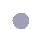 Планируются также совместные досуговые события родителями: концерты, выставки семейных коллекций,  «Встречи с интересными людьми», спортивные праздники.Общекультурными традициями жизни детского сада являются следующие формы:выводить детей старшего дошкольного возраста за пределы детского сада на прогулки и экскурсии;создавать условия для интересного и приятного общения со старшими и младшими детьми в детском саду;показывать детям кукольные спектакли силами старших дошкольников, педагогов, родителей, профессиональных исполнителей (в соответствии с возможностями организации); организуют праздники-сюрпризы;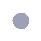 проводятся музыкальные концерты, литературные вечера, художественные творческие мастер-классы(в соответствии с возможностями организации.3.5 Особенности организации развивающей предметно-пространственной  среды.ΙV.   Краткая презентация Программы.4.1  Категория детей, на которую ориентирована Программа        Рабочая программа представлена в качестве модели образовательной деятельности педагога в образовательном учреждении старшей  группы.Обеспечивает образовательную деятельность дошкольной образовательной организации в соответствии с требованиями  ФГОС ДО.  В рабочей программе прописаны цели и задачи, разделы и их содержание, перечень занятий по темам, указаны условия реализации программы и ожидаемые результаты, а так же другие необходимые сведения, позволяющие представить уровень освоения дошкольниками образовательного материала и его практическое применение.Выделены проблемы моделирования образовательного процесса, представлены инновационные подходы, пошаговые технологии перспективного планирования.Рабочая программа предусматривает организацию культурно -  досуговой деятельности детей, задачами которой являются:- организация культурного отдыха детей, их эмоциональной разрядки;-развитие детского творчества в различных видах деятельности и культурных практиках,- создание условий для творческого взаимодействия детей и взрослых;- обогащение личного опыта детей разнообразными впечатлениями, расширение их кругозора средствами интеграции содержания различных образовательных областей;- формирование у детей представлений об активных формах активного отдыха, воспитание потребности в их самостоятельной организации.Цикличность:Организация досуговых мероприятий предполагает еженедельное их проведение ( от10 до 30 мин в зависимости от возраста во второй половине дня).Содержание досуговых мероприятий с детьми планируется педагогами ( воспитателями, музыкальными руководителями, инструктором по физической культуре, педагогом- психологом и другими специалистами) в зависимости от текущих программных задач, времени года, возрастных особенностей детей, интересов и потребностей дошкольников   Для организации и проведения детских досугов привлекаются родители и другие члены семей воспитанников, бывшие выпускники детского сада, учащиеся музыкальных и спортивных школ, специалисты учреждений социума.Формы организации досуговых мероприятий:- Праздники и развлечения различной тематики,-Выставки детского творчества, совместного творчества детей, педагогов и родителей;- Спортивные и познавательные досуги, проводимые совместно с родителями – творческие проекты, площадки, мастерские4.2  Основные подходы к формированию программы.     Рабочая программа сформирована на основе требований ФГОС ДО, предъявляемых к структуре образовательной программы дошкольного образования и ее объёму.Рабочая программа определяет содержание и организацию образовательной деятельности на уровне дошкольного образования.Рабочая программа обеспечивает развитие личности детей дошкольного возраста в различных видах общения и деятельности с учетом их возрастных, индивидуальных, психологических и физиологических особенностей.Рабочая программа сформирована как программа психолого-педагогической поддержки позитивной социализации и индивидуализации, развития личности детей дошкольного возраста и определяет комплекс основных характеристик дошкольного образования (объем, содержание и планируемые результаты).Содержание обязательной части рабочей программы соответствует  образовательной программе дошкольного образования « Радуга» под редакцией Е.В.Соловьевой – СПб.: ООО «Издательство «Детство-Пресс» 2015.4.3  Используемые Примерные программы."Социально-коммуникативное развитие":1. Парциальная программа  Л.Тимофеева "Формирование культуры безопасности у детей от 3 до 8 лет" "Детство - пресс"-2015г.Цель программы – формирование у дошкольников основ культуры безопасности, определяющих возможность полноценного развития различных форм личностной активности детей, их самостоятельности, способность безопасно действовать в повседневной жизни, неординарных и опасных ситуациях.2. Парциальной программы дошкольного образования «Мир Белогорья, я и мои друзья» Белгород: Изд. …, 2017. - 102 с.Цель: Обеспечение социально-коммуникативного развития детей 3-8 лет на основе социокультурных традиций Белгородской области, с учетом индивидуальных и возрастных особенностей дошкольников, потребностей детей и их родителей."Познавательное развитие":1. Парциальной программы дошкольного образования Л.В. Серых. «Здравствуй, мир Белогорья!» Белгород: Графит, 2017. – 53Цель:  обеспечение познавательного развития детей 3-8 лет на основе социокультурных традиций  Белгородской области, с учетом индивидуальных и возрастных особенностей дошкольников, потребностей детей и их родителей."Речевое развитие":1. Парциальная программа П.В.Серых М.В. Панькова. "По речевым тропинкам Белогорья" .  – Белгород: Графит, 2017. –51с.2. Ушакова О.С. "Речевое развитие детей 3-5лет" М.2017г"Художественно - эстетическое развитие":1. Парциальная программа Л.В. Серых "Цветной мир Белогорья"Цель: формирование у дошкольников социального, нравственного, исторического и патриотического начала, которое базируется на актуальном развитии личности благодаря приобщению детей к истории и культурным традициям родной Белгородчины."Физическое развитие"1. Л.Н. Волошина. «Играйте на здоровье» Программа и технология физического воспитания детей 3-7 лет. 
В пособии изложены программа и технология физического воспитания детей 5-7 лет, основанные на использовании подвижных игр с элементами спорта. Приведены конспекты занятий и содержание бесед по каждому виду спортивных игр.2.  Парциальная программа Л.Н. Волошина "Выходи играть во двор".Цель: Создание психологического комфорта ребенку, воспитание коммуникативной культуры.4.4 Характеристика взаимодействия педагогического коллектива с семьями воспитанников.Основные принципы:партнёрство родителей и педагогов в воспитании и обучении детей;единое понимание педагогами и родителями целей и задач воспитания и обучения;помощь, уважение и доверие к ребёнку со стороны педагогов и родителей;постоянный анализ процесса взаимодействия семьи и ДОУ, его промежуточных  и конечных результатов.Направления работы:защита прав ребёнка в семье и детском саду;воспитание, развитие и оздоровление детей;детско-родительские отношения;взаимоотношения детей со сверстниками и взрослыми;коррекция нарушений в развитии детей;подготовка детей старшего дошкольного возраста к обучению в школе.Формы работы:Педагогический мониторинганкетирование родителейбеседы с родителямибеседы с детьми о семьенаблюдение за общением родителей и детейПедагогическая поддержкабеседы с родителямипсихолого-педагогические тренингиэкскурсии по детскому саду (для вновь поступивших)Дни открытых дверейпоказ открытых занятийродительские мастер-классыпроведение совместных детско-родительских мероприятий, конкурсовПедагогическое образование родителейконсультациидискуссииинформация на сайте ДОУкруглые столыродительские собраниявечера вопросов и ответовсеминарыпоказ и обсуждение видеоматериаловрешение проблемных педагогических ситуацийвыпуск газет, информационных листов плакатов для родителейСовместная деятельность педагогов и родителейпроведение совместных праздников и посиделокзаседания семейного клубаоформление совместных с детьми выставоксовместные проектысемейные конкурсысовместные социально значимые акциисовместная трудовая деятельность.Кроме основных форм работы осуществляется  постоянное взаимодействие  родителей  и сотрудников  ДОУ в  процессе ежедневных непосредственных  контактов в утренние  и вечерние  часы; ознакомление  родителей  с информацией , подготовленной  специалистами  и воспитателями. Проводятся  неформальные  беседы  по вопросам  воспитания  и развития  детей младшего дошкольного возраста. .	№  п/п                                      Содержаниестр1.                                      Целевой раздел1.1Пояснительная записка1.2Цели и  задачи и направления реализации рабочей программы1.3 Особенности организации образовательного процесса1.4Принципы и подходы к формированию программы1.5Значимые характеристики, возрастные и индивидуальные особенности контингента воспитанников1.6Планируемые результаты освоения программы.1.7Система оценки освоения программы.II                                   Содержательный  раздел2.1Образовательная деятельность в соответствии с направлениями развития ребенка по 5 образовательным областям2.1.1Образовательная область "Социально- коммуникативное развитие"2.1.2Образовательная область "Познавательное развитие"2.1.3Образовательная область "Речевое развитие"2.1.4Образовательная  область "Художественно - эстетическое развитие"2.1.5Образовательная область  "Физическое развитие"2.2Вариативные формы , способы, методы и средства реализации программы с учётом возрастных и индивидуальных особенностей воспитанников.2.3Формы, способы, методы и средства реализации рабочей программы.2.4Организация деятельности по профессиональной коррекции нарушений развития.2.5Особенности образовательной деятельности разных видов и культурных практик.2.6Способы и поддержка детской инициативы2.7Особенности взаимодействия педагогического коллектива с семьями воспитанниковIII                                  Организационный   раздел3.1Описание материально -технического обеспечения рабочей программы3.2Перечень учебно - методических средств.3.3Режим пребывания детей в ДОО3.4Особенности традиционных событий, праздников, мероприятия группы3.5Особенности организации развивающей предметно-пространственной  средыΙV                                    Краткая презентация   программы.4.1Категория детей, на которую ориентирована   программа4.2Основные подходы к формированию программы4.3 Используемые примерные программы4.4Характеристика взаимодействия педагогического коллектива с семьями воспитанников.Направления развитияОписание образовательныхобластей в соответствии с ФГОС ДО ( пункт2.6.)Содержание в контекстепрограммы « Радуга»Социально-коммуникативное развитиенаправлено на усвоение норм и ценностей, принятых в обществе, включая моральные и нравственные ценности; развитие общения и взаимодействия ребенка со взрослыми и сверстниками; становление самостоятельности, целенаправленности и саморегуляции собственных действий; развитие социального и эмоционального интеллекта, эмоциональной отзывчивости, сопереживания, формирование готовности к совместной деятельности со сверстниками, формирование уважительного отношения и чувства принадлежности к своей семье и к сообществу детей и взрослых в Организации; формирование позитивных установок к различным видам труда и творчества; формирование основ безопасного поведения в быту, социуме, природе.направлено на усвоение норм и ценностей, принятых в обществе, включая моральные и нравственные ценности; развитие общения и взаимодействия ребёнка со взрослыми и сверстниками; становление самостоятельности, целенаправленности и саморегуляции собственных действий; развитие социального и эмоционального интеллекта, эмоциональной отзывчивости, сопереживания; формирование готовности к совместной деятельности со сверстниками; формирование уважительного отношения и чувства принадлежности к своей семье и к сообществу детей и взрослых в дошкольной образовательной организации; формирование позитивных установок к различным видам труда и творчества; формирование основ безопасного поведения в быту, социуме, природе.Познавательноеразвитиепредполагает развитие интересов детей, любознательности и познавательной мотивации; формирование познавательных действий, становление сознания; развитие воображения и творческой активности; формирование первичных представлений о себе, других людях, объектах окружающего мира, о свойствах и отношениях объектов окружающего мира (форме, цвете, размере, материале, звучании, ритме, темпе, количестве, числе, части и целом, пространстве и времени, движении и покое, причинах и следствиях и др.), о малой родине и Отечестве, представлений о социокультурных ценностях нашего народа, об отечественных традициях и праздниках, о планете Земля какобщем доме людей, об особенностях ее природы, многообразии стран и народов мира.Познавательное развитие предполагает развитие интересов детей, любознательности и познавательной мотивации; формирование познавательных действий, становление сознания; развитие воображения и творческой активности; формирование первичных представлений о себе, других людях, объектах окружающего мира, о свойствах и отношениях объектов окружающего мира (форме, цвете, размере, материале, звучании, ритме, темпе, количестве, числе, части и целом, пространстве и времени, движении и покое, причинах и следствиях и др.), о малой родине и Отечестве, представлений о социокультурных ценностях нашего народа, об отечественных традициях и праздниках, о планете Земля какобщем доме людей, об особенностях ее природы, многообразии стран и народов мира.Речевоеразвитиевключает владение речью как средством общения и культуры; обогащение активного словаря; развитие связной, грамматически правильной диалогической и монологической речи; развитие речевого творчества; развитие звуковой и интонационной культуры речи, фонематического слуха; знакомство с книжной культурой, детской литературой, понимание на слух текстов различных жанров детской литературы; формирование звуковой аналитико-синтетической активности как предпосылки обучения грамоте.Речевое развитие включает владение речью как средством общения и культуры;обогащение активного словаря; развитие связной, грамматически правильной диалогической и монологической речи; развитие речевого творчества; развитие звуковой и интонационной культуры речи, фонематического слуха; знакомство с книжной культурой, детской литературой, понимание на слух текстов различных жанров детской литературы; формирование звуковой аналитико-синтетической активности как предпосылки обучения грамотеХудожественно- эстетическоеразвитиепредполагает развитие предпосылок ценностно-смыслового восприятия и понимания произведений искусства (словесного, музыкального, изобразительного), мира природы; становление эстетического отношения к окружающему миру; формирование элементарных представлений о видах искусства; восприятие музыки, художественной литературы, фольклора; стимулирование сопереживания персонажам художественных произведений; реализацию самостоятельной творческой деятельности детей (изобразительной, конструктивно-модельной, музыкальной и др.).Художественно-эстетическое развитие предполагает развитие предпосылок ценностно-смыслового восприятия и понимания произведений искусства (словесного, музыкального, изобразительного), мира природы; становление эстетического отношения к окружающему миру; формирование элементарных представлений о видах искусства; восприятие музыки, художественной литературы, фольклора; стимулирование сопереживания персонажам художественных произ ведений; реализацию самостоятельной творческой деятельности детей (изо бразительной, конструктивно-модельной, музыкальной и др.).Физическоеразвитиевключает приобретение опыта в следующих видах деятельности детей: двигательной, в том числе связанной с выполнением упражнений, направленных на развитие таких физических качеств, как координация и гибкость; способствующих правильному формированию опорно-двигательной системы организма, развитию равновесия, координации движения, крупной и мелкой моторики обеих рук, а также с правильным, не наносящем ущерба организму, выполнением основных движений (ходьба, бег, мягкие прыжки, повороты в обе стороны), формирование начальных представлений о некоторых видах спорта, овладение подвижными играми с правилами; становление целенаправленности и саморегуляции в двигательной сфере; становление ценностей здорового образа жизни, овладение его элементарными нормами и правилами (в питании, двигательном режиме, закаливании, при формировании полезных привычек и др.).Физическое развитие включает приобретение опыта в следующих видах деятельности детей: двигательной, в том числе связанной с выполнением упражнений, направленных на развитие таких физических качеств, как координация и гибкость, способствующих правильному формированию опорно-двигательной системы организма, развитию равновесия, координации движения, крупной и мелкой моторики обеих рук, а также с правильным, не наносящем ущерба организму, выполнением основных движений (ходьба, бег, мягкие прыжки, поворотыв обе стороны); формирование начальных представлений о некоторых видах спорта, овладение подвижными играми с правилами; становление целенаправленности и саморегуляции в двигательной сфере; становление ценностей здорового образа жизни, овладение его элементарными нормами и правилами (в питании, двигательном режиме, закаливании, при формиро-вании полезных привычек и др.). В физическом развитии детей, равно как и при реализации других образовательных областей, главной задачей при реализации Программы «Радуга» является сохранение и укрепление здоровья детей.ОбразовательеобластиГруппы воспитательных задачСквозные механизы развитияребенкаПриоритетне виды детскойдеятельностиФормыорганизации детскихвидовдеятельностиФормыорганизации детскихвидовдеятельностиТехнологи и методикиФизическоеразвитиеОхрана и укрепление здоровья , закаливание , развитие движений , формирование нравственно – физических навыков ,  потребности в физическом совершенстве; воспитание культурно – гигиенических  качеств ; формирование представлений о своем  организме , здоровье,  режиме , об активности и отдыхе; формирование навыков выполнения основных движений. Игра, общение, познавательно-исследовательская деятельностьДвигательнаяТрудоваяНОД  по  физическому развитию Утренняя гимнастика.Подвижные  игры с правилами. Игровые упражнения.Физкультурные минутки.Дыхательная гимнастика.Закаливающие процедуры.НОД  по  физическому развитию Утренняя гимнастика.Подвижные  игры с правилами. Игровые упражнения.Физкультурные минутки.Дыхательная гимнастика.Закаливающие процедуры.Л.Н.Волошина «Играйте на здоровье» Программа и технология физического воспитания детей 2-7 лет. М.: АРКТИ, 2009г.Л.Волошина« Выходи играть во двор» ( от 3 до 7 лет). Социально- коммуникативноеразвитие-Воспитание нравственных качеств, востребованных в современном обществе.Игра, общение, познавательно-исследовательская деятельностьИгроваяТрудоваяСюжетные игры. Игры с правилами. Совместные действия. Дидактические  игры (с предметами и игрушками, настольно-печатные,словесныеДежурства. Поручения.Сюжетные игры. Игры с правилами. Совместные действия. Дидактические  игры (с предметами и игрушками, настольно-печатные,словесныеДежурства. Поручения..Л.Л.Тимофеева «Формирование культуры безопасности» (у детей от 3 до 8лет);2.Л.Н. Волошина Л.В.Серых "Мир Белогорья, я и мои друзья""(от3 до 8 лет)ПознавательноеразвитиеСенсорное воспитание.-Развитие мыслительной деятельности.-Формирование элементарных знаний о предметах и явлениях окружающей жизниИгра, общение, познавательно-исследовательская деятельностьКонструктивнаяНаблюдения. Экскурсии. Целевые прогулки. Решение проблемных ситуаций. Экспериментирование. Опыты. Игры (дидактические).Наблюдения. Экскурсии. Целевые прогулки. Решение проблемных ситуаций. Экспериментирование. Опыты. Игры (дидактические).1. Л.В. Серых, Г.А. Махова « Здравствуй, мир Белогорья!» ( от 3 до 8 лет);Художественно- эстетическоеразвитие-Формирование эстетического отношения к окружающему.-Формирование художественных умений в области разных искусств.Игра, общение, познавательно-исследовательская деятельностьИзобразительнаяМастерская детского творчества. Беседы об искусстве.Мастерская детского творчества. Беседы об искусстве.Л.В. Серых«Цветной мир Белогорья»( от 3 до 8 лет).  РечевоеразвитиеФормирование активного словаря; развитие связной, грамматически правильной диалогической и монологической речи; развитие звуковой и интонационной культуры речи, фонематического слуха.Игра, общение, познавательно-исследовательская деятельностьВосприятие художественной литературы и фольклораНОД по речевому развитию;Беседы. Ситуативный разговор. Речевая ситуация.  Отгадывание загадок.Словесные и настольно-печатные игры. Сюжетные игры. Игры с правилами.Рассказывание, чтение,  разучивание, Игры-драматиз.Различные виды театра.« Развитие речи детей дошкольного возраста в детском саду» ( от 3 до 5 лет). О.С. Ушакова2. "По речевым тропинкам Белогорья"(от3 до 8 лет) Л.В.Серых  М.В.Панькова« Развитие речи детей дошкольного возраста в детском саду» ( от 3 до 5 лет). О.С. Ушакова2. "По речевым тропинкам Белогорья"(от3 до 8 лет) Л.В.Серых  М.В.ПаньковаОбразовательные направления развитияСодержание образовательных областейДеятельностный модульДеятельностный модульОбразовательные направления развитияСодержание образовательных областейВиды детской деятельности( ФГОС ДО п.2.7)Формы и приемы организации образовательного процессаСоциально-коммуникативноеразвитиеСоциализацияБезопасностьтрудИгроваяСамообслуживаниеКоммуникативная( общение и взаимодействие со взрослыми и сверстниками)Совместная образовательная деятельность.Самостоятельная деятельность детей.Образовательная деятельность в семье.ПознавательноеразвитиеПознаниеПознавательно- исследовательская, конструированиеСовместная образовательная деятельность Самостоятельная деятельность детей.Образовательная деятельность в семье.РечевоеразвитиеКоммуникацияЧтение художественной литературыКоммуникативнаяВосприятие художественной литературы и фольклораСовместная образовательная деятельность Самостоятельная деятельность детей.Образовательная деятельность в семье.Художественно- эстетическоеразвитиеХудожественное творчествомузыкаИзобразительнаяМузыкальнаяСовместная образовательная деятельность Самостоятельная деятельность детей.Образовательная деятельность в семье.ФизическоеразвитиеФизическая культураЗдоровьеДвигательнаяСовместная образовательная деятельность Самостоятельная деятельность детей.Образовательная  деятельность в семье.Формы организации детской деятельности: Образовательные областиВиды детской деятельности Формы организации образовательной деятельности Социально-коммуникативное развитие Игровая, трудовая, коммуникативная Игры с правилами,  беседы, досуги, праздники и развлечения, игровые проблемные ситуации. Индивидуальные и коллективные поручения, дежурства и коллективный труд.Познавательное развитиеКонструктивнаяПознавательно-исследовательскаяНаблюдения, экскурсии, эксперименты и опыты, решение проблемных ситуаций, беседа, дидактические, конструктивные и развивающие игры, сооружение построек.Речевое развитиеВосприятие художественной литературы и фольклораБеседы. Слушание художественных произведенийОтгадывание загадок.Словесные и настольно-печатные игры. Сюжетные игры. Игры с правилами.Игры-драматизации.Театрализованные игры.Различные виды театра.Художественно-эстетическое развитиеИзобразительнаяМузыкально-художественнаяСоздание выставок детскоготворчества. Слушание; исполнение; импровизация;  музыкально-дидактические игры; игра на музыкальных инструментах; театрализация, хороводные игры.Русские народные игры,  с использованием закличек, потешек, песенок; ритмическая гимнастика, танцевальные этюды. Физическое развитиеДвигательнаяУтренняя гимнастика.Закаливающие процедуры. Подвижные игры, подвижные игры с правилами, игровое упражнение, хороводные игры, русские народные игры,  пальчиковые игры, музыкально-ритмические игры, рассказывание считалокритмическая гимнастика,  подвижные игры на прогулке, игры малой подвижности в группе, физминутки, гимнастика после сна, закаливающие процедуры,  дыхательная гимнастика.НаправленияСодержаниеФормы работыПедагогический мониторингИзучение своеобразия семей, особенностей семейного воспитания, педагогических проблем, которые возникают в разных семьях, степени удовлетворённости родителей деятельностью ДОУ. Выявление интересов и потребностей родителей, возможностей конкретного участия каждого родителя в педагогическом процессе детского сада. Знакомство с семейными традициями.Анкетирование родителей,  беседы с родителями, беседы с детьми о семье, наблюдение за общением родителей и детей.Педагогическая поддержкаОказание помощи родителям в понимании своих возможностей как родителя и особенностей своего ребёнка. Популяризация лучшего семейного опыта воспитания и семейных традиций. Сплочение родительского коллектива.Беседы с родителями Экскурсии по детскому саду (для вновь поступивших), Проведение совместных детско-родительских мероприятий, конкурсов.Педагогическое образование родителейРазвитие компетентности родителей в области педагогики и детской психологии. Удовлетворение образовательных запросов родителей. Темы для педагогического образования родителей определяются с учётом их потребностей (по результатам педагогического мониторинга).Консультации, Информация на сайте МДОУ,родительские собрания,решение проблемных педагогических ситуаций, выпуск газет, информационных листов плакатов для родителей. Совместная деятельность педагогов и родителейРазвитие совместного общения взрослых и детей. Сплочение родителей и педагогов. Формирование позиции родителя как непосредственного участника образовательного процесса.Проведение совместных праздников и посиделок,  оформление совместных с детьми выставок,   совместная трудовая деятельность. Направления работы, разделы программыТемаРодителиУчастники                  ЗрителиРодителиУчастники                  ЗрителиСрокиОтветственныйФизическоеЗдоровье и спорт Консультация: "Здоровый образ жизни в семье» обсуждение консультацияСентябрьвоспитательФизическоеЗдоровье и спорт Консультация "Профилактика гриппа!" СлушателиОктябрь воспитательФизическоеЗдоровье и спорт Круглый стол"Какие мы знаем народные средства от простуды"  обмен опытом родителейНоябрь  воспитательФизическоеЗдоровье и спортКонсультация "Сон как важная составляющая режима дня"СлушателиДекабрь воспитательФизическоеЗдоровье и спорт «Здоровьесберегающие технологии в ДОУ» Памятка  для родителейЯнварь воспитательФизическоеЗдоровье и спортСпортивный досуг дню защитника отечества  «Мой папа - самый лучший»(пропаганда здорового образа жизни)Эстафеты, соревнования Разучивание стихотворенийПросмотр Февраль воспитательЧерняева Г.П.Муз.руководитель  Педагог-психолог а ФизическоеЗдоровье и спортЛедяное царствоПостройка снежных скульптурФевральвоспитательФизическоеЗдоровье и спорт Консультация "Профилактика плоскостопия»Папка передвижкаМарт  воспитательМедсестра Хакназарова О.А.ФизическоеЗдоровье и спортДосуг «Вот что мы умеем»Изготовление атрибутовАпрель  воспитатель.Муз.руководитель ФизическоеЗдоровье и спорт Уголок здоровья «Как организовать летний отдых детей»  Вечер вопросов и ответов Май воспитательПознавательное развитие  «Мы пришли в детский сад. Наша группа." ЗрителиСентябрь воспитатель.Познавательное развитие Консультация " "Внедрение ФГОС в дошкольном учреждении"Обсуждение ,пояснение интересующих вопросовОктябрь воспитательПознавательное развитие"Мой  город"ФотовыставкаНоябрьвоспитательПознавательное развитие  Новогоднее настроение». Изготовление подделок к новогоднему конкурсу.Выставка подделокДекабрь  воспитательПознавательное развитие «Пожарная Безопасность». Прослушивание консультацийпо соблюдению правилЯнварь воспитательПознавательное развитие«Мой папа самый лучший друг» к 23 февраляФотографии пап  Выпуск газетыФевраль  воспитательПознавательное развитие «В гостях в селе Дымково» Изготовление дымковской игрушки из бросового материалаВыставка дымковских игрушекМарт  воспитательПознавательное развитие«Книжкина неделя»(любимые книжки моего ребенка)  Подбор литературы Выставка книг Апрель воспитательПознавательное развитие Человек и мир природы»Посадка цветов в клумбы Май воспитатель.Социально-коммуникативноеИнформационная культура «Организационное родительское собрание». Особенности развития детей 3 -4лет.Анкетирование родителейДискуссионный клубСентябрь  воспитательУчитель-логопед  Социально-коммуникативноеИнформационная культура Подготовка к празднику осени Изготовление поделок для украшения зала Выставка   ОктябрьвоспитательСоциально-коммуникативноеИнформационная культура  «День именинника». Приготовлениеугощений, подарковНоябрь воспитатель.Социально-коммуникативноеИнформационная культура«Правила поведения в группе, на прогулке»Консультация Декабрь воспитательСоциально-коммуникативноеИнформационная культура«Приходила коляда»Заучивание колядок,  ПриготовлениеугощенийЯнварь воспитатель Муз.руководитель Социально-коммуникативноеИнформационная культура «На полянку, на лужок выпал беленький снежок».Совместная расчистка участка от снега. Февраль  воспитатель Черняева Г.П.Социально-коммуникативноеИнформационная культураРодительское собрание «Успехи 2-й младшей группы». Прослушивание консультацииМарт  воспитатель.Социально-коммуникативноеИнформационная культураБереги свою планетуУборка участка  Апрель  воспитательСоциально-коммуникативноеИнформационная культураЭкскурсия к пешеходному переходуУчастники экскурсии вместе с детьмиМайвоспитательХудожественное творчество  «Цветочная композиция любимому городу»Совместное изготовление родителей и детей экибанВыставкаСентябрьвоспитательХудожественное творчество «Краски осени»Выставка детских работ  ОктябрьвоспитательХудожественное творчество  Инсценировка песни «Урожай собирай»Изготовление масок,подбор атрибутов Просмотр инсценировкиНоябрь  воспитатель.Художественное творчество «Новогоднее настроение»Конкурсы, выставки, оформление группы Разучивание стихов, Подготовка костюмов, обыгрывание ролей.Просмотр утренникаДекабрь воспитатель.Муз.руководитель Художественное творчество   «Зимние забавы» Совместное изготовление творческих работВыставка рисунковЯнварь Воспитатель Художественное творчество «Мой папа военный» Разучивание стихотворений, участие в конкурсах.ФевральМуз.руководительвоспитательХудожественное творчество  «Маму поздравляют малыши»Подготовка оборудования,Участие в конкурсах.  Просмотр утренникаМарт воспитательМуз.руководитель Художественное творчество  Театр рукавички  Изготовление рукавичекПросмотр сказки «Колобок»Апрель воспитатель«Веселая дискотека»Подготовка угощенийМай воспитательРечевоеЧтение художественной литературы  «Особенности речевого развития детей 3 – 4 лет»Консультация Сентябрь воспитатель, учитель-логопедКорева А.В.РечевоеЧтение художественной литературы  «Дыхательная гимнастика»Мастер-классОктябрь  воспитательРечевоеЧтение художественной литературы  « Как учить запоминать стихотворения Памятка Ноябрь  воспитательРечевоеЧтение художественной литературы  «Здравствуй зимушка зима».Разучивание стихотворений  о зиме, к новогоднему утреннику  Прослушивание стихов на утренникеДекабрь  воспитатель.РечевоеЧтение художественной литературы  Развиваем речь ребенка через игру - сказку: «Давайте пальчики дружить». Участие в рассказывании сказкиЯнварь  воспитатель.Учитель-логопед Корева А.В.РечевоеЧтение художественной литературы  Деловая игра "Учим детей говорить правильно»Участвуют в деловой игреЯнварь  Воспитатель, учитель-логопедРечевоеЧтение художественной литературы   "Роль мелкой моторики в профилактике речевом развитии детей" КонсультацияФевраль   воспитательРечевоеЧтение художественной литературы Пальчиковый театр «Теремок»  Подбор атрибутовПросмотр Март воспитатель.РечевоеЧтение художественной литературы  «Что читать дошкольникам» КонсультацияАпрель воспитатель.РечевоеЧтение художественной литературы « Как заниматься с ребенком летом»Рекомендации МайУчитель-логопед  Корева А.В. Радостно и содержательно прожить период дошкольного детства «Детский сад наш так хорош, лучше сада не найдёшь!»Подготовить поздравленот родителей сотрудникам ДОУСентябрь воспитательМуз. руководитель. Радостно и содержательно прожить период дошкольного детства Праздник осениУчастие в конкурсах, заучивание стихотворенийПросмотрОктябрьвоспитатель Черняева Г.П.Муз. руководитель. Радостно и содержательно прожить период дошкольного детства Праздник  «День Матери»Участие в конкурсах, заучивание стихотворенийПросмотрНоябрь воспитатель.Муз. руководитель Радостно и содержательно прожить период дошкольного детства Праздник «Новый год»Участие в конкурсах, заучивание стихотворенийУчастие в празднике. Изготовление поделок для группы и зала,Заучивание стихотворений, участие в конкурсе «Новогодняя игрушка/поделка»ПросмотрДекабрьвоспитательМуз. руководитель. Радостно и содержательно прожить период дошкольного детства «Широкая масленица» (Фольклорное развлечение) выпечка блинов Просмотр Март воспитатель Радостно и содержательно прожить период дошкольного детства Праздник «Веселимся вместе с мамами»Участие в конкурсахПросмотр МартвоспитательМуз. руководительОбязательная часть (60%)  Основная общеобразовательная программа «Радуга» Часть, формируемая участниками образовательных отношений (40%) Социально-коммуникативное краеведение1. Гризик Т.И., Карабанова О. А., Доронова Т. Н., Соловьёва Е "Формирование основ безопасного поведения у детей 2-7лет в детском саду»2. Соловьёва Е.В., Редько Л.В." Развитие игровой деятельности детей 2-7 лет»,.  1. Л.Л.Тимофеева «Формирование культуры безопасности» (у детей от 3 до 8лет);2.Л.Н. Волошина Л.В.Серых "Мир Белогорья, я и мои друзья""(от3 до 8 лет)Речевое развитиеВ.В.Гризик"Речевое развитие детей 3-4 года"Просвещение 2015г.1 О.С. Ушакова « Развитие речи детей дошкольного возраста в детском саду» ( от 3 до 7 лет);2.Л.В.Серых  М.В.Панькова "По речевым тропинкам Белогорья"(от3 до 8 лет)Познавательное развитие" Гризик Т.И. «Познавательное развитие детей 2 – 8 ле:т: мир природы. мир человека»." Соловьёва Е. В Познавательное развитие детей 2-8 лет математические представления".1. Л.В. Серых, Г.А. Махова « Здравствуй, мир Белогорья!» ( от 3 до 8 лет);Художественно-эстетическое развитиеДороноваТ.Н«Художественное творчество детей 2-7 лет»КаплуноваИНовооскольцева И. "Ладушки"1. Л.В. Серых «Цветной мир Белогорья»( от 3 до 8 лет).  Физическое развитие1.Л.Н. Волошина. «Играйте на здоровье»  Программа и технология физического воспитания детей 3-7 лет.2.Л.Н.Волошина « Выходи играть во двор» ( от 3 до 7 лет).№ 
п/пАвтор, название, место издания, издательство,  год издания   учебной и    учебно-     методической  литературыАвтор, название, место издания, издательство,  год издания   учебной и    учебно-     методической  литературыОрганизация образовательного процессаОрганизация образовательного процесса1.Закон РФ «Об образовании» М.: Омега,2010гЗакон РФ «Об образовании» М.: Омега,2010г2«Конвенция о правах ребёнка» М.: Кнорус. Москва 2013г«Конвенция о правах ребёнка» М.: Кнорус. Москва 2013г3Коробова  С.Р «Защита права ребёнка в Российской федерации»нормативно-правовые документы» СПб.: «Кодекс»,2005гКоробова  С.Р «Защита права ребёнка в Российской федерации»нормативно-правовые документы» СПб.: «Кодекс»,2005г4Санитарно-эпидемиологические права и нормативы для ДОУ. Творчество Центр Сфера"2015Санитарно-эпидемиологические права и нормативы для ДОУ. Творчество Центр Сфера"20155С.Г.Якобсон. Т.И. Гризик, Т.Н. Доронова. Е.В.Соловьёва, Е.А.Екжанова " Радуга" Примерная основная образовательная программа дошкольного образования от 2 мес. до 8 лет.м. Просвещение -2016 год.С.Г.Якобсон. Т.И. Гризик, Т.Н. Доронова. Е.В.Соловьёва, Е.А.Екжанова " Радуга" Примерная основная образовательная программа дошкольного образования от 2 мес. до 8 лет.м. Просвещение -2016 год.6Федеральный государственный образовательный стандарт дошкольного образования: Письма и приказы Минобрнауки. -  М.: ТЦ Сфера, 2015. - 96 стр.Федеральный государственный образовательный стандарт дошкольного образования: Письма и приказы Минобрнауки. -  М.: ТЦ Сфера, 2015. - 96 стр..Социально-коммуникативное развитие .Социально-коммуникативное развитие 7. Гризик Т.И., Карабанова О. А., Доронова Т. Н., Соловьёва Е "Формирование основ безопасного поведения у детей 2-7лет в детском саду" Мозаика-синтез -"2015г8Карабанова О.А. Доронова Т.Н. Соловьёва Е. В " Развитие игровой деятельности детей 2-7 лет. .: Мозаика-Синтез -2015г.11Л.Л.Тимофеева « Формирование культуры безопасности» (у детей с 3 до 8лет).12.Л.Н. Волошина Л.В.Серых "Мир Белогорья, я и мои друзья""(от3 до 8 лет)Познавательное развитиеПознавательное развитиеПознавательное развитие13.Гризик Т.Н. "Познавательное развитие детей 2-8 лет: мир природы и мир человека"  Просвещение 2015г14Е. В.Соловьёва "Математика и логика для дошкольников"методические рекомендации для воспитателей. М. Просвещение 2011 г. с-15715Е.В.Соловьева "Познавательное развитие детей 2-8 лет математические представления".16 Л.В. Серых, Г.А. Махова « Здравствуй, мир Белогорья!» ( от 3 до 8 лет);17В.В. Гарошникова « Белогорье» МедиаРост 2015г18В.В. Гарошникова « Традиции и народное творчество Белгородчины» МедиаРост2015гРечевое развитие Речевое развитие Речевое развитие 19Гербова  В.В. «Радуга»  методическое руководство «Воспитание, образование и развитие детей 3-4 лет в детском саду.» Москва Просвещение 2015гТ.И. Гризик "Речевое развитие детей 3-4 лет" Москва "Просвещение"2015г20Ушакова О.С. "« Развитие речи детей дошкольного возраста в детском саду» ( от 3 до 7 лет);21Л.В.Серых  М.В.Панькова "По речевым тропинкам Белогорья"(от3 до 8 лет)22Сорокина  А.И.«Дидактические игры в детском саду».  М.: Просвещение, 2000г.Художественно- эстетическое развитие23Грибовская  А.А. «Народное искусство и детское творчество» методические рекомендации М. : Просвещение,2006г.Грибовская А.А. "Детям о народном искусстве"учебно-наглядное пособие для детей дошкольного возраста. Просвещение 2004г24Доронова  Т.Н."Художественная деятельность детей 2-8 лет! М. Просвещёние 2015г. 25. Л.В. Серых «Цветной мир Белогорья»( от 3 до 8 лет).  Физическое развитие2627Волошина.  Л.Н. Курилова Т.В.  «Играйте на здоровье.» Программа и технология физического воспитания детей 3-7 лет. М.: АРКТИ, 2015г.\.Л.Н.Волошина « Выходи играть во двор» ( от 3 до 7 лет).1.Базисная часть (инвариантная)1.1.Федеральный компонент1.Базисная часть (инвариантная)1.1.Федеральный компонент1.Базисная часть (инвариантная)1.1.Федеральный компонент1.Базисная часть (инвариантная)1.1.Федеральный компонентнаправления№Непосредственная образовательная деятельность2 младшая группаобщеразвивающей направленностиФизическое развитие(физическая культура, здоровье)1.1.1Двигательная деятельность в зале.Двигательная деятельность на улице21Речевое развитие1.1.2Речевая  деятельность2Речевое развитие1.1.3Обучение грамоте-Познавательное развитие1.1.4Познавательная деятельность1Познавательное развитие1.1.5Формирование элементарных математических представлений1Художественно-эстетическое развитие1.1.6Художественная деятельность2Художественно-эстетическое развитие1.1.6Художественно-продуктивная-Художественно-эстетическое развитие1.1.6Музыкальная деятельность2Социально-коммуникативное развитиеСоциально-коммуникативное развитиеИтого:Итого:Итого:11Всего: норма согласно Сан ПинВсего: норма согласно Сан ПинВсего: норма согласно Сан Пин11Объём образовательной нагрузки в неделю (кол/мин)Объём образовательной нагрузки в неделю (кол/мин)Объём образовательной нагрузки в неделю (кол/мин)11/165Объём образовательной нагрузки в месяц (кол)Объём образовательной нагрузки в месяц (кол)Объём образовательной нагрузки в месяц (кол)44Объём образовательной нагрузки в  год (кол)Объём образовательной нагрузки в  год (кол)Объём образовательной нагрузки в  год (кол)363Сроки проведения мониторинга достижений детьми планируемых результатов освоения основной общеобразовательной программы дошкольного образованияс 01.09.2017 г. по 15.09.2017 г.с 14.05.2018 г. по 25.05.2018 г.Периодичность проведения родительскихсобраний1 собрание – август-сентябрь2 собрание – ноябрь-декабрь3 собрание – апрель - майПраздничные(выходные) дни1- 10 января - Новогодние каникулы;7 января -Рождество Христово;23 февраля – День защитника Отечества;8 марта – Международный женский день;1 мая – Праздник Весны и Труда;9 мая – День Победы;12 июня – День России;4 ноября – День народного единстваВозраст - младшийВозраст - младшийВозраст - младшийСоциально- коммуникативное развитиеСоциально- коммуникативное развитиеСоциально- коммуникативное развитиеОбразные игрушкиКуклы разного размера, пирамиды , набор домашних  и диких животных, муляжи овощей и фруктов, и др.   Куклы разного размера, пирамиды , набор домашних  и диких животных, муляжи овощей и фруктов, и др.   Предметы бытаНаборы посуды ,гладильная доска, детский утюг,сундук с костюмами,сушилка для белья. тазик для стирки, тканевые салфетки,ведро -2шт.Наборы посуды ,гладильная доска, детский утюг,сундук с костюмами,сушилка для белья. тазик для стирки, тканевые салфетки,ведро -2шт.Техника, транспортМашины-грузовые(большие, маленькие), легковые, машины-спецтехника, военная техника.Машины-грузовые(большие, маленькие), легковые, машины-спецтехника, военная техника.Броссовые материалы и предметы заместителиСоразмерные руке ребенка детали  конструкторов, Соразмерные руке ребенка детали  конструкторов, Ролевые атрибуты"Больница",Семья",Салон красоты", "Магазин"и др."Больница",Семья",Салон красоты", "Магазин"и др.Атрибуты для уголка ряженияСундук с костюмами, зеркало,шкатулка с бусами.Сундук с костюмами, зеркало,шкатулка с бусами.Игрушки для  театр-ной деятельностиНабор масок, разные виды театра.Набор масок, разные виды театра.Познавательное развитиеПознавательное развитиеПознавательное развитиеДидактические пособия и игрушкиРазвивающие и дидактические игры, Полочка умных книг (детские энциклопедии, иллюстрированные издания о животном и растительном мире, "Гербарий", фотоальбом "Природа родного края", "Мой город Валуйки", "Русские костюмы",  "Россия - родина моя", наглядно - дидактическией материал по лексическим темам, настольные дидактические игры и др.Развивающие и дидактические игры, Полочка умных книг (детские энциклопедии, иллюстрированные издания о животном и растительном мире, "Гербарий", фотоальбом "Природа родного края", "Мой город Валуйки", "Русские костюмы",  "Россия - родина моя", наглядно - дидактическией материал по лексическим темам, настольные дидактические игры и др.Игрушки и оборудование для экспериментирования Наборы геометрических фигур,  пирамидки, шарики разного размера и  мячи , набор для игр с песком, лупы, веер, султанчики, мыльные пузыри, мельница,ёмкости для воды,  камешки, плавающие и тонущие предметы, зеркальце для игр с солнечными зайчиками, шарики воздушные,  песок, глина, красители пищевые и непищевые, палочки разной длины, трубочки,природный материал, семена фасоли, гороха, бобов, календарь природы,, лейки, палочки для рыхления,  фартуки,   емкость для высаживания рассады. Наборы геометрических фигур,  пирамидки, шарики разного размера и  мячи , набор для игр с песком, лупы, веер, султанчики, мыльные пузыри, мельница,ёмкости для воды,  камешки, плавающие и тонущие предметы, зеркальце для игр с солнечными зайчиками, шарики воздушные,  песок, глина, красители пищевые и непищевые, палочки разной длины, трубочки,природный материал, семена фасоли, гороха, бобов, календарь природы,, лейки, палочки для рыхления,  фартуки,   емкость для высаживания рассады.Строительные материалы и конструкторыКонструктор двух видов, набор кубиков, набор строительного материала двух видов, конструктор  "Лего", деревянные кубики.Конструктор двух видов, набор кубиков, набор строительного материала двух видов, конструктор  "Лего", деревянные кубики.Речевое развитиеРечевое развитиеРечевое развитиеБиблиотекаДетские книги с иллюстрированными  страницами., портреты детских писателей.Детские книги с иллюстрированными  страницами., портреты детских писателей.Художественно- эстетическое развитиеХудожественно- эстетическое развитиеХудожественно- эстетическое развитиеМатериалы и оборудование для художественно- продуктивной деятел.Акварельные краски, гуашь, кисти, стаканчики для воды, цветная бумага и картон, альбомы для рисования, ножницы ,пластилин, дощечки для  пластилина, палитра, цветные карандаши, природный материал.Акварельные краски, гуашь, кисти, стаканчики для воды, цветная бумага и картон, альбомы для рисования, ножницы ,пластилин, дощечки для  пластилина, палитра, цветные карандаши, природный материал.Музыкальное обору. и игрушкиМагнитофон, аудиозапись детских песен, детские музыкальные инструменты.Магнитофон, аудиозапись детских песен, детские музыкальные инструменты.Физическое развитиеФизическое развитиеФизическое развитиеФизкультурное оборудованиеФизкультурное оборудованиеФлажки -15шт., мячи-10шт,цветные платочки - 20 шт.ленточки-20шт,обруч-2шт, набор кеглей, скакалка-3шт., кубики-20шт.Оздоровительное оборудованиеОздоровительное оборудованиеКорригирующие дорожки, оборудование для закаливания.